SMLUVNÍ STRANY A IDENTIFIKACE DÍLAObjednatel	:	Uměleckoprůmyslové museum v PrazeSídlo	:	Praha 1, 110 00, 17. listopadu 2Statutární orgán	:	PhDr. Helena Koenigsmarková, ředitelkaIČ	:	IČO 00023442Bankovní ústav	:	ČNBČíslo účtu	:	ČNB 20001-16337011/0710Kontaktní osoba	:	Ing. Dušan SeidlTel.	:	+420 724 114 433E-mail	:	seidl@upm.czZhotovitel	:	“ETNA“ spol. s r.o.Sídlo	:	Újezd 409/19, 118 00 Praha 1Statutární orgán	:	Ing. Miloslav NadějeZapsán v obchodním rejstříku	:	u Městského soudu v Praze, oddíl C, vložka 8234IČ	:	45309621DIČ	:	CZ45309621Plátce DPH	:	anoBankovní ústav	:	ČSOB Praha 1Číslo účtu	:	576671173/0300Kontaktní osoba	:	Ing. Michal KozákTel.	:	724 912 091E-mail	:	etna@etna.czObjednatel je právnickou osobou a prohlašuje, že má veškerá práva a způsobilost k tomu, aby plnil závazky vyplývající z uzavřené smlouvy, a že neexistují žádné právní překážky, které by bránily či omezovaly plnění jeho závazků.Zhotovitel je právnickou osobou a prohlašuje, že má veškerá práva a způsobilost k tomu, aby splnil závazky vyplývající z uzavřené smlouvy, a že neexistují žádné právní překážky, které by bránily, či omezovaly plnění jeho závazků, a že uzavřením smlouvy nedojde k porušení žádného obecně závazného předpisu. Zhotovitel současně prohlašuje, že se podrobně seznámil se záměry objednatele ohledně přípravy a realizace akce specifikované     v následujících ustanoveních této smlouvy a že na základě toho je připraven a schopen provést dílo dle této smlouvy.Identifikační údaje akceNázev projektu:	Zřízení stálých expozic v historické budově UPM v Praze Akce SMVS		č. 134V124000012Místo dodávky:	Praha 1, 17. listopadu 2, 4 NP historické budovyInvestor (objednatel):	Uměleckoprůmyslové museum v Praze, p.o. Ministerstva kultury ČRPŘEDMĚT SMLOUVY A ROZSAH DÍLAZhotovitel se zavazuje provést a objednateli předat v rozsahu, způsobem, v době a za podmínek sjednaných touto smlouvou dílo „Dodávka elektroinstalace, osvětlení a audiotechniky pro potřeby  stálé expozice UPM    v Praze“ pořizované v rámci akce IZ „Zřízení stálých expozic v historické budově UPM v Praze“, ev. č. 134V124000012 (dále jen „dílo“), a objednatel se zavazuje řádně zhotovené dílo převzít a zaplatit za něj dohodnutou cenu.Dílem se rozumíkompletní zhotovení díla specifikované zejména:projektem osvětlení, elektroinstalace a řízení (Expoziční osvětlení a audiovizuální řešení stálé expozice v historické budově UPM) zpracovanou atelierem světelné techniky s.r.o., se  sídlem Braškovská 1, Praha 6, z 08/2021, dále projektovou dokumentací zpracovanou projektantem arch. Tomášem Vargou, zejména částí upravující elektrotechniku koordinaci napojení zdrojů elektřiny  a  řízení AV;zadávacími podmínkami veřejné zakázky dle zákona č. 134/2016 Sb., o zadávání veřejných zakázek;touto smlouvou o dílo.Zhotovitel    odpovídá    za    to,     že    dílo    bude    realizováno     v uvedeném     členění,    rozsahu,     kvalitě   a termínech dle harmonogramu a s parametry stanovenými projektovou dokumentací, nabídkou a touto smlouvou. V rámci zhotovení díla se zhotovitel zavazuje ověřit a zkontrolovat všechny vstupní údaje a podklady předložené objednatelem a na jejich nedostatky písemně upozornit před zahájením realizace.Kompletní dodávkou díla se rozumí úplné, funkční a bezvadné provedení všech dodávek a montážních prací, 0včetně dodávek veškerých výrobků, kabeláže a zařízení nezbytných pro řádné dokončení provozuschopného díla a provedení všech činností souvisejících, jejichž provedení je pro řádné dokončení díla nezbytné.Zhotovení díla zahrnuje zejména:kompletační a koordinační činnost při realizaci díla s ohledem na stanovený harmonogram a  nezbytnou koordinaci s dodavateli ostatních komponentů v průběhu plnění zakázky,průběžná   likvidace   odpadů   a   obalů   v souladu   se   zákonem   č.   185/2001   Sb.,   o   odpadech,    a  dalších  prováděcích  předpisů  vč.  úhrady  poplatků  za  likvidaci   odpadu  a  doložení   dokladů        o likvidaci nejpozději při předání a převzetí díla,zajištění bezpečnosti a ochrany zdraví při práci v souladu s platnými právními předpisy,zajištění ochrany životního prostředí dle platných právních předpisů při provádění díla,umožnit provádění kontrolní prohlídky provádění díla,provedení individuálního vyzkoušení částí díla v souladu s projektovou dokumentací a zaškolení obsluhy veškerého technologického zařízení, strojů a přístrojů,odstranění případných závad zjištěných při závěrečné kontrolní prohlídce díla,dokumentace skutečného provedení,poskytnutí know-how, smluvního zajištění všech potřebných licencí, programového vybavení (SW) a veškerých dalších práv potřebných pro řádné, trvalé a bezporuchové provozování, údržbu, opravy a eventuální rekonstrukce,dopravu, nakládku, vykládku a skladování materiálu v místě realizace díla ve vhodném balení a na vhodném místě,provedení veškerých právními předpisy předepsaných zkoušek díla včetně vystavení dokladů o jejich provedení, dále provedení revizí a vypracování revizních zpráv dle příslušných právních předpisů a norem ČSN, doložení atestů, certifikátů, prohlášení o shodě dle zákona č. 22/1997 Sb., ve znění pozdějších předpisů, a jeho prováděcích předpisů; veškeré dokumenty budou zpracovány v českém jazyce a zhotovitel zajistí jejich předání objednateli,zpracování návrhu provozního řádu dokončeného díla obsahující zejména podmínky provozu, údržby, revizí, seřízení, mazání, kontrol apod., dodávaných zařízení, exponátů a technologii nezbytných pro bezproblémový provoz,předání záručních listů a návodů k obsluze ke strojům a zařízením objednateli; uvedené dokumenty budou zpracovány v českém jazyce,důsledný úklid všech prostor místa realizace díla a jeho okolí v průběhu i po dokončení realizace díla,uvedení všech povrchů a konstrukcí dotčených prováděním díla do původního stavu jako byly před dokončením díla,mít po celou dobu realizace díla do doby protokolárního předání a převzetí díla pojištění odpovědnosti za škodu způsobenou třetí osobě činností zhotovitele dle čl. 11 této smlouvy,důsledná ochrana stávajících povrchů, konstrukcí, zařízení, a jiných vybavení budovy v místě realizace díla a ostatních dotčených prostor před poškozením,provedení takových opatření, aby uživatelé budovy byli chráněni před prachem a nečistotami  vzniklými při provádění díla.Zhotovitel prohlašuje, že mu v rámci veřejné zakázky na dodávku díla, které jsou předmětem této smlouvy,  byla zpřístupněna projektová dokumentace, a prohlašuje, že se s ní jako odborně způsobilý seznámil.  Zhotovitel také podrobně prostudoval soupis prací, dodávek a služeb vč. výkazu výměr a požadavky na nezbytnou koordinaci s dodavateli ostatních položek a na základě toho přistoupil ke zpracování nabídky. Zhotovitel prohlašuje, že dílo lze podle poskytnuté dokumentace provést tak, aby sloužilo svému účelu a splňovalo všechny požadavky na něj kladené a očekávané.Projektová dokumentace věcně definuje dílo. Od takto vymezeného rozsahu se budou posuzovat případné změny  věcného  rozsahu a  technického  řešení díla.  Objednatel  má právo požadovat  změny  v rozsahu dle čl.2.11.3. této smlouvy. V případě rozporu mezi věcným vymezením díla ve výkresové části projektové dokumentace a jeho technických specifikacích a v soupisu prací, dodávek a služeb bude platit projektová dokumentace.Objednatel je oprávněn i v průběhu provádění díla požadovat dílčí záměny materiálů a technologií oproti původně navrženým a sjednaným materiálům a technologiím v projektové dokumentaci, a zhotovitel je  povinen na tyto záměny přistoupit, pokud neohrozí stanovený harmonogram. Požadavek na záměnu materiálů a technologií musí být písemný. Pokud by změny měly vliv na termín dokončení díl či změnu ceny, upozorní na to objednatele rovněž písemnou formou. Veškeré změny musí být v souladu s § 222 zákona č. 134/2016 Sb., o zadávání veřejných zakázek.Dokumentace skutečného provedení díla bude objednateli předána ve 3 vyhotoveních v tištěné formě a 2x na CD nebo DVD v digitální formě (1x ve formátu PDF a 1x formátu zpracované PD (DWG., DGN., DOC., EXE, apod.). Zhotovitel je povinen do projektu zakreslovat všechny změny dodávky, k nimž došlo v průběhu zhotovení díla. Každý výkres projektu bude opatřen jménem a příjmením osoby, která změny zakreslila, datem uskutečnění včetně razítka zhotovitele. U těch částí projektové dokumentace, u kterých nedošlo k žádným změnám, bude uvedeno „beze změn“. Dokumentace skutečného provedení bude obsahovat číselný seznam dokumentů s názvy jednotlivých dokumentů, kde každý dokument bude označen pořadovým číslem. Dokumentace skutečného provedení a veškeré podklady budou vyhotoveny v českém jazyce.Takto zpracovanou a zhotovitelem podepsanou projektovou dokumentaci skutečného provedení díla předá zhotovitel objednateli při předání a převzetí díla.Změny dílaKaždá změna rozsahu díla oproti projektové a zadávací dokumentaci bude řešena dle této smlouvy.Veškeré změny díla musí  být provedeny v souladu zejména s ustanoveními  této smlouvy  a zákonem   č. 134/2016 Sb., o zadávání veřejných zakázek, ve znění pozdějších předpisů.Objednatel si vyhrazuje právo před realizací díla nebo v průběhu realizace upravit rozsah nebo předmět díla, a to zejména z důvodů:neprovedení dohodnutých prací, dodávek a služeb, které byly obsaženy v zadávacích podmínkách, a změnou dojde k zúžení předmětu díla (méněpráce),provedení dodatečných prací, dodávek a služeb, které nebyly obsaženy v zadávacích podmínkách, a změnou dojde k rozšíření předmětu díla (vícepráce).Pokud objednatel právo na změnu díla uplatní, je zhotovitel povinen na změnu rozsahu díla přistoupit, a to bez změny termínu dokončení díla, pokud rozsah změny díla respektuje limity stanovené zejména v § 222 zákona č. 134/2016 Sb., o zadávání veřejných zakázek, nedohodnou-li se smluvní strany na KD jinak.Pokud objednatel uplatní své právo a zhotovitel zjistí, že realizace díla vyžaduje provedení prací, které nebyly obsaženy v zadávací dokumentaci a které jsou nezbytné k bezvadnému provedení díla dle čl. 2. (vícepráce), nebo že zadávací dokumentace obsahuje práce, které nesouvisí s předmětem díla, nebo je lze provést levněji nebo v menším rozsahu (méněpráce), předloží neprodleně návrh dodatku ke smlouvě nejpozději na nejbližším KD k projednání.Změnový listPřed vlastním provedením musí být každá vícepráce a méněpráce, dodávka a služba technicky  a cenově specifikována ve Změnovém listě, a ten odsouhlasen objednatelem.Za úplnost a evidenci schválených a číslovaných změnových listů díla odpovídá zhotovitel.Samotným schválením změnového listu nezakládá mezi účastníky smlouvy práva a povinnosti, tyto vznikají až uzavřením písemného dodatku k této smlouvě. Jedná-li se o požadavek na méněpráci, je zhotovitel povinen na požadavek objednatele přistoupit a dodatek podepsat bez zbytečného odkladu.Změnové listy budou přílohou následně uzavřeného písemného dodatku k této smlouvě,  práce  mohou být zahájeny až po uzavření dodatku a jeho zveřejnění v registru smluv.Ocenění víceprací a méněpracíOcenění víceprací a méněprací (prací, dodávek a služeb) bude provedeno přiměřeně podle položkových cen položkového rozpočtu (příloha č. 1 této smlouvy).Pro práce a dodávky neuvedené v položkovém rozpočtu bude dohodnuta individuální kalkulace.K celkovým nákladům pak bude dopočteno DPH podle předpisů platných v době vzniku zdanitelného plnění.Zhotovitel je oprávněn použít pro provádění prací, dodávek a služeb poddodavatele.Za  poddodávku  je  pro  tento  účel   považována   realizace   dílčích   částí   díla   jinými   subjekty   pro zhotovitele.Zhotovitel je povinen po podpisu smlouvy informovat objednatele o poddodavatelích, kteří budou zapojeni do realizace díla, a to předložením identifikačních údajů takových poddodavatelů.Pokud v průběhu provádění díla dojde k potřebě změny poddodavatele, prostřednictvím kterého zhotovitel prokazoval v zadávacím řízení kvalifikaci, je zhotovitel povinen tuto potřebu oznámit na nejbližším KD objednateli s uvedením důvodu změny a s prokázáním splnění příslušné části  kvalifikace tímto novým poddodavatelem. Důvod změny bude zaznamenán v zápise z KD a doklady předložené k prokázání splnění příslušné části kvalifikace budou tvořit přílohu tohoto zápisu.TERMÍN A MÍSTO PLNĚNÍDodavatel se zavazuje zahájit činnost na zhotovovaném díle bezprostředně po nabytí účinnosti smlouvy, tak aby postupoval dle harmonogramu, který tvoří přílohu této smlouvy. Po nabytí účinnosti smlouvy dojde k předání podkladů a převzetí místa realizace díla.Termín dokončení a protokolárního předání a převzetí díla včetně zkušebního provozu: do 6 měsíců od zahájení doby plnění. Prodloužení může nastat pouze z důvodů způsobených na straně objednatele a / nebo jiných dodavatelů objednatele. Změny musí být v souladu s § 222 zákona č. 134/2016 Sb., o zadávání veřejných zakázek.Práce zhotovitele na realizaci předmětu smlouvy budou zahájeny nejpozději dnem protokolárního předání a převzetím místa plnění.Objednatel je oprávněn převzít řádně zhotovené dílo i před termínem plnění.CENA DÍLACena díla zahrnuje veškeré náklady potřebné ke zhotovení díla v jednotlivých etapách podle harmonogramu, obsahuje i předpokládané náklady vzniklé vývojem cen, a to až do termínu protokolárního předání a převzetí řádně dokončeného díla dle této smlouvy. Cena části díla je splatná po předání části díla na základě protokolu a odstranění případných nedodělků.Cena za řádně zhotovené a bezvadné dílo, činí:9 710 232,- Kč (bez DPH)2 039 148,72 Kč DPH11 749 380,72 Kč (včetně DPH)(slovy: jedenáct milionů sedm set čtyřicet devět tisíc tři sta osmdesát korun českých sedmdesát dva haléřů) a z toho cena díla v rámci jednotlivých etap činí:aa/ demontáž stávajícího osvětlení;ab/ dodávka elektrorozvodů, osvětlení, lišt a AV techniky a jejich instalace v části C; ac/ dodávka elektrorozvodů, osvětlení, lišt a AV techniky a jejich instalace v části E, F; ad/ dodávka elektrorozvodů, osvětlení, lišt a AV techniky a jejich instalace v části D; ae/ dodávka elektrorozvodů, osvětlení, lišt a AV techniky a jejich instalace v části A; af/ dodávka elektrorozvodů, osvětlení, lišt a AV techniky a jejich instalace v části V;ba/ doplatek.Cena díla je konečná, byla stanovena zhotovitelem přiměřeně na základě položkového rozpočtu, který má závazný charakter a je součástí jeho nabídky.Položkový rozpočet se přiměřeně použije k ohodnocení provedených částí díla za účelem fakturace, resp. uplatnění smluvních pokut.Položkový rozpočet tvoří přílohu č. 1 této smlouvy.Příslušná sazba daně z přidané hodnoty (DPH) bude účtována dle platných předpisů ČR v době zdanitelného plnění. Za správnost stanovení příslušné sazby daně z přidané hodnoty nese veškerou odpovědnost  zhotovitel.Cena  díla   je   cenou   nejvýše   přípustnou   a   může   být   změněna   jen   písemným   dodatkem   smlouvy   z níže uvedených důvodů:před  nebo  v průběhu  realizace  díla  dojde  ke  změnám  daňových  předpisů  majících  vliv  na  cenu  díla;  v takovém případě bude cena upravena dle sazeb daně z přidané hodnoty platných ke dni zdanitelného plnění,v případě víceprací, služeb a dodávek požadovaných objednatelem a  neobsažených  v zadávací dokumentaci,v případě méněprací.Důvodem pro změnu ceny díla není plnění zhotovitele, které bylo vyvoláno jeho prodlením při provádění díla, vadným plněním, chybami a nedostatky v položkovém rozpočtu.PLATEBNÍ PODMÍNKYObjednatel neposkytuje zhotoviteli zálohy. Objednavatel hradí práce prováděné dle harmonogramu (viz příloha 1, část B) Elektroinstalace, osvětlení a AV techniky stálé expozice, kde číslice za zakázkou B malá označují jednotlivé etapy a velká písmena regálové sestavy) takto:a/ demontáž stávajícího osvětlení, max 5% celkové ceny b/ elektrorozvody uvnitř regálu – část C1-C3;c/ instalace osvětlení uvnitř regálu, AV techniky, instalace stropních lišt a spojení s regálem – část C1 – C3;d/ elektrorozvody uvnitř regálu – část E1 – E4, F1 – F2;e/ instalace osvětlení uvnitř regálu, AV techniky, instalace stropních lišt a spojení s regálem – část E1 – E4, F1– F2;f/ elektrorozvody uvnitř regálu – část D1, vitríny D2-D4;g/ instalace osvětlení uvnitř regálu, AV techniky, instalace stropních lišt a spojení s regálem – část D1, vitríny D2-D4;h/ elektrorozvody uvnitř regálu – část A, regály A1 a A2;i/ instalace osvětlení uvnitř regálu, AV techniky, instalace stropních lišt a spojení s regálem – část A, regály A1 a A2;j/ elektrorozvody sál V;k/ instalace lightboxů do regálů – všechny sály; l/ zkušební provoz - všechny sály A-F;m/ nasvícení výstavy – do 20.6. 2022.Smluvní    strany   se   dohodly   v souladu   se   zákonem   č.   235/2004   Sb.,   o   dani   z přidané   hodnoty,    ve znění pozdějších předpisů (dále jen „zákon o DPH“), na hrazení ceny za dílo postupně (dílčí plnění) na základě dílčích daňových dokladů (faktur).Zhotovitel je oprávněn fakturovat do 90 % ceny díla a poslední fakturu odpovídající 10 % celkové ceny díla vystavit až po odstranění veškerých vad díla uvedených v zápisu o předání a převzetí díla.Faktury budou vystavovány měsíčně dle harmonogramu kroků dle odst. 5.1 tohoto článku a skutečně provedených  prací,  dodávek  a  služeb  na  základě  objednatelem  schválených   soupisů   provedených   prací, dodávek a služeb s přiměřeným využitím cenových údajů položkového rozpočtu. Datem zdanitelného plnění je poslední den příslušného měsíce.Faktura musí mít náležitosti daňového dokladu podle zákona o DPH.Faktura bude označena číslem projektu objednatele a názvem projektu.Soupisy provedených prací, dodávek a služeb:Přílohou faktury musí být odsouhlasený soupis provedených prací, dodávek a služeb podepsaný objednatelem, u závěrečné faktury pak i protokol o předání a převzetí díla.Zhotovitel  bude   předkládat   oceněný   orientační   soupis   provedených   prací,   dodávek   a   služeb  k odsouhlasení objednateli nejpozději do 3 kalendářních dnů po skončení měsíce za plnění provedené  v příslušném fakturačním měsíci.Objednatel provede kontrolu správnosti každého soupisu provedených prací, dodávek a služeb do 4 pracovních dnů od jejich předložení.Pokud objednatel nemá k předloženému soupisu provedených prací, dodáveka služeb výhrady, vrátí je potvrzené zpět zhotoviteli neprodleně po provedení kontroly.V opačném případě objednatel vrátí soupis prací, dodávek a služeb ve lhůtě4 pracovních dnů od jejich předložení s uvedením výhrad k přepracování zhotoviteli.Zhotovitel  je  povinen  předložit  opravený   soupis   prací,   dodávek   a   služeb   objednateli do 3 pracovních dnů od jejich vrácení k přepracování.Nedojde-li ani následně mezi oběma stranami k dohodě o odsouhlasení množství a druhu provedených prací, dodávek a služeb, je zhotovitel oprávněn fakturovatv příslušném fakturačním měsíci pouze ty práce, dodávky, služby, u kterých nedošlo k rozporu. Sporná část bude řešena postupem dle čl. 5.7.3.2 a 5.7.3.3.Schválený soupis provedených prací je součástí faktury. Bez tohoto soupisu je faktura neúplná.Fakturace:Odsouhlasené faktury vystavené v souladu se zákonem o DPH musí být předány zhotovitelem objednateli nejpozději 15. kalendářní den ode dne uskutečnění zdanitelného plnění a řádně doloženy nezbytnými doklady, které umožní objednateli provést jejich kontrolu. Nebude-li faktura obsahovat výše uvedené náležitosti, objednatel je oprávněn ji vrátit zhotoviteli k doplnění, faktura není splatná a po její opravě začne běžet nová lhůta její splatnosti. Splatnost faktur je 60 dnů ode dne jejich prokazatelného doručení do sídla objednatele.Zhotovitel bere na vědomí, že v případě vrácení faktury k opravě nemá nárok na úrok z prodlení.Cena za dílo nebo jeho dílčí část je uhrazena dnem odepsání příslušné částky z účtu objednatele ve prospěch účtu zhotovitele.Nedílnou přílohou konečné faktury bude protokol o předání a převzetí díla a seznam všech dosud uhrazených faktur.SPOLUPŮSOBENÍ OBJEDNATELE, VÝCHOZÍ PODKLADY6.1. Objednatel předal zhotoviteli projektovou dokumentaci. Poskytnout součinnost je objednatel povinen na písemnou žádost zhotovitele. Pro konzultace přednostně osloví produkční expozice arch. Sylvii Novotnou (novotna@upm.cz), bez jejíhož vědomí nebude probíhat žádná konzultace s autorem expozice architektem Tomášem Vargou.MÍSTO REALIZACE DÍLAMístem realizace díla se rozumí prostor pro realizaci díla a pro zařízení vymezený projektovou dokumentací a touto smlouvou. Objednatel předá místo realizace díla zhotoviteli protokolárně.Zhotovitel je povinen zabezpečit na své náklady jako součást díla:řádnou ochranu všech prostor místa realizace díla, kterého jsou součástí také:stávající	konstrukce	stavby,	které	nebudou	upravovány,	před	poškozením a zničením,vlastní realizované práce po celou dobu jejich provádění,veškeré výrobky, nářadí a materiály, které dopravil na místo realizace díla.Zhotovitel se zavazuje dbát pokynů objednatele, udržovat na převzatém místě realizace díla a jeho okolí pořádek   a    čistotu,    a   je   povinen    denně   odstraňovat    odpady    a   nečistoty   vzniklé   jeho   pracemi,  a to na své náklady a nebezpečí.Zhotovitel zajistí, aby se vznikajícími odpady bylo nakládáno způsobem, který je v souladu s ustanoveními zákona č. 185/2001 Sb., o odpadech, vč. jeho prováděcích předpisů v platném znění.Zhotovitel nemá dovoleno nechat své zaměstnance nebo další pracovníky přebývat na žádné z částí místa realizace díla nad rámec pracovních činností.Při odchodu pracovníků zhotovitele z místa realizace díla musí být denně uklizeno. V případě neplnění této podmínky má právo zajistit vyklizení a pořádek objednatel a náklady s tím spojené vyúčtuje zhotovitel samostatnou fakturou zhotoviteli.Zhotovitel je povinen místo realizace vyklidit před protokolárním předáním a převzetím díla objednatelem, nebude-li smluvními stranami dohodnuto jinak.Zhotovitel bude s předstihem koordinovat s objednatelem a dodavatelem fundusu (regálů) dílčí termíny realizace a informovat o potřebách omezení provozu v místě instalace a na přístupech k němu.PODMÍNKY PROVÁDĚNÍ DÍLAZhotovitel    si    jako    odborně    způsobilá    osoba    zkontroloval    předanou    projektovou    dokumentaci    a neshledal v ní žádné nedostatky bránící dodávce díla.Zhotovitel je povinen průběžně ode dne předání místa realizace díla až do doby protokolárního předání a převzetí díla pořizovat fotodokumentaci postupu prací. Před zakrytím zhotovených částí díla informuje objednatele písemně  minimálně  3  pracovní  dny  předem.  Fotodokumentaci  předá  zhotovitel  objednateli  v digitální formě při měsíční fakturaci a při předání díla.Zhotovitel ručí za to, že v rámci provádění prací dle této smlouvy nepoužije žádný materiál, o kterém je v době užití známo, že je škodlivý, včetně materiálů, o nichž by měl zhotovitel na základě svých odborných znalostí vědět, že jsou škodlivé. Zhotovitel se zavazuje, že k realizaci díla nepoužije materiály, které nemají předepsaný průvodní doklad, je-li to pro jejich použití nezbytné podle příslušných předpisů. Zhotovitel se zavazuje pořizovat pro objednatele jednotlivé části díla tak, aby byly pořízeny ve kvalitě požadované v zadávací dokumentaci, případně v kvalitě vyšší.Výkresy a vzorky:výkresy:pokud bude realizace díla nebo objednatel požadovat dokumentaci pro upřesnění některých částí díla, zhotovitel bezodkladně zpracuje nebo zajistí zpracování této dokumentace (prováděcí, výrobní, sestavné, montážní, seřizovací, pracovní, plánovací, dodavatelské výkresy, situační plány, zapojovací a řídící schémata, specifikace, soupisy zařízení, soupisy částí, technické specifikace objednávek, apod.), včetně zajištění odsouhlasení této dokumentace na KD a zapracování případných připomínek. Dokumentace bude po odsouhlasení předána objednateli 2x v digitální podobě (1x ve formátu pdf. a 1x ve formátu zpracovaného, editovatelného programu) a 2x v tištěné podobě.vzorky:pokud bude realizace díla nebo objednatel požadovat vzorky  (mimo vzorků předkládaných   v rámci zadávacího řízení) zhotovitelem opatřovaných materiálů nebo zařízení, zhotovitel bezodkladně zajistí a předá objednateli určený počet nebo množství těchto vzorků. Vzorky jako předmět posouzení (materiály a zařízení, kterých se vzorky týkají) nemohou být vyrobeny, dodány nebo zabudovány do díla bez tohoto posouzení a odsouhlasení.Objednatel je oprávněn odmítnout předložené vzorky (a to z estetického nebo provozního hlediska), nebo požadovat rozšíření okruhu vzorků, případně doplnit nebo upravit vzorky. Zhotovitel je povinen tento požadavek objednatele akceptovat. Ani opakované odmítnutí předloženého vzorku nemá vliv na sjednané termíny plnění a cenu díla.Zhotovitel  je povinen předkládat vzorky v takovém  časovém  předstihu, aby nemohlo dojít  k časové prodlevě při provádění prací z důvodu neodsouhlasení vzorku. Objednatel se do 14 dnů po předložení vzorku vyjádří, zda ho přijímá, odmítá, či požaduje změnu. Zhotovitel je povinen předložit nový nebo upravený vzorek a objednatel se k němu opětovně vyjádří do 14 dnů, pokud se strany nedohodly jinak. Tento postup se opakuje až do doby odsouhlasení vzorků zástupcem objednatele.Materiály a zařízení zabudované do díla musí být shodné s odsouhlasenými vzorky.Zhotovitel se tímto zavazuje, že jakékoli plnění, které bude součástí díla a které bude naplňovat znaky díla dle§2 zákona č. 121/2000 Sb., autorský zákon, ve znění pozdějších předpisů, bude objednatel oprávněn užít jakýmkoli způsobem (včetně jeho převodu na 3. osobu) a v rozsahu bez jakýchkoli omezení, a že vůči objednateli nebudou uplatněny oprávněné nároky majitelů autorských práv či jakékoli oprávněné nároky jiných 3. osob v souvislosti s užitím díla (práva autorská, práva příbuzná právu autorskému, práva   patentová,práva k ochranné známce, práva z nekalé soutěže, práva osobnostní či práva vlastnická aj.). Zhotovitel je povinen poskytnout objednateli oprávnění k výkonu práva dílo užít ke všem způsobům užití známým v době uzavření smlouvy v rozsahu neomezeném, co se týká času, množství užití díla a oprávnění upravit či jinak měnit dílo nebo dílo spojit s jiným dílem. Objednatel může svá oprávnění k dílu nebo jeho část postoupit třetí osobě a zhotovitel dává k takovému poskytnutí tímto svůj výslovný souhlas. Licence ke všem oprávněním objednatele podle této smlouvy je pro objednatele podle této smlouvy zahrnuta v ceně díla.Zhotovitel je povinen uspořádat právní vztahy s autory autorských děl tak, aby objednatel měl potřebná práva k autorskému dílu.Zhotovitel   se   zavazuje,   že   poskytne   potřebné   spolupůsobení   při   výkonu   finanční   kontroly       podle§ 2 písm. e) zákona č. 320/2001 Sb., o finanční kontrole ve veřejné správě. Závazek rovněž obsahuje právo přístupu kontrolních orgánů v rámci kontroly k dokumentům, které podléhají ochraně podle zvláštních právních předpisů (např. obchodní tajemství) za předpokladu, že budou splněny požadavky kladené právními předpisy (např. zákon č. 255/2012 Sb., o kontrole) vč. zajištění stejných podmínek u svých poddodavatelů.PROVÁDĚNÍ DOZORU NAD PLNĚNÍM PŘEDMĚTU SMLOUVYZhotovitel bude ve věcech plnění předmětu této smlouvy aktivně spolupracovat s objednatelem.Smluvní strany se dohodly na organizování kontrolních dnů (KD) dodávky dle průběhu a potřeb realizace dodávky, nejméně však 1x za čtrnáct dnů, a to na místě plnění. KD připravuje Zhotovitel, objednatel vyhotoví zápis z KD. KD se zaměří také na kontrolu kvality, věcného, finančního a časového postupu provádění prací. Náklady na účast na kontrolních dnech nese každý účastník samostatně ze svého.Objednatel má právo kontroly postupu prací i mimo kontrolní dny.Odpovědnými osobami za plnění této smlouvy jsou:za zhotovitele: Vladimír Dohnal, tel.: 602 376 314, email: dohnal@etna.cz, Ing. Michal Kozák, tel.: 602     558 355, email: kozak@etna.cz, Ing. Tomáš Moravec, tel.: 723 672 535, email: moravec@etna.cz,za objednatele: ing. arch. Sylvie Novotná, tel.:+420 603202671, email: novotna@upm.cz; ing. Dušan Seidl, tel. +420 724114433, seidl@upm.czPŘEDÁNÍ A PŘEVZETÍ DÍLA, PROVEDENÍ ZKOUŠEKZhotovitel splní svou povinnost zhotovit dílo jeho řádným a včasným dokončením a předáním objednateli jako celku a odstraněním všech vad a nedodělků zjištěných v rámci přejímacího řízení. Objednatel je oprávněn řádně provedené dílo převzít jako celek, není však povinen tak učinit před ve smlouvě sjednaným termínem plnění. Toto právo je splněno podpisem protokolu o předání a převzetí díla nebo dílčího plnění oprávněnými zástupci objednatele a zhotovitele. Objednatel je oprávněn převzít řádně zhotovené dílo, nebo  jeho  část i před termínem plnění.Místem předání je místo, kde je dílo prováděno. Předání a převzetí se povinně účastní zástupci objednatele a zhotovitele. Zhotovitel může vyzvat k účasti na předání a převzetí díla své subdodavatele, zejména technologické části díla.Přejímací řízení:Zhotovitel minimálně 5 pracovních dnů předem písemně oznámí objednateli, že dokončil dílo a současně vyzve objednatele k převzetí díla. Pokud se při přejímacím řízení prokáže, že dílo nebo jeho dílčí část není dokončeno, je zhotovitel povinen dílo dokončit v náhradní lhůtě stanovené objednatelem.Zhotovitel je povinen sestavit pro přejímací řízení díla soupis technologických celků (nebo prací), do kterého budou zaznamenávány případné vady a nedodělky, termíny odstranění vad a nedodělků a potvrzení o odstranění vad a nedodělků, popř. prokazovat, že dodávka díla je provedena bez vad a nedodělků. Seznam bude předán před přejímacím řízením objednateli, vyplněný tvoří přílohu přejímacího protokolu.Přejímací řízení je ukončeno podpisem protokolu o předání a převzetí díla jako celku objednatelem. Nedílnou součástí protokolu jsou přílohy včetně soupisu vad a nedodělků s termíny odstranění. Dílo, které není řádně dokončeno, není objednatel povinen převzít. Za nedokončené dílo se považuje dílo i    v případě, že dosažené výsledky nebudou odpovídat hodnotám a kritériím uvedeným v projektové dokumentaci, platným právním předpisům včetně technických norem a této smlouvě.K poslední přejímce díla je zhotovitel povinen objednateli předložit následující doklady:dokumentaci skutečného provedení díla, osvědčení (protokoly) o provedených zkouškách (revizních a provozních apod.),doklad o zajištění likvidace odpadů dle zákona č. 185/2001 Sb., o odpadech, ve znění pozdějších předpisů a jeho prováděcích předpisů,seznam zařízení, které jsou součástí díla, jejich záruční listy, návody k obsluze a údržbě v českém jazyce,osvědčení o shodě vlastností zabudovaných materiálů a výrobků s technickými požadavky na ně kladenými nebo ujištění dle zákona č. 22/1997 Sb. ve znění pozdějších předpisů,zápisy o provedení a kontrole zakrývaných prací včetně fotodokumentace, pokud již nebyla předána objednateli dříve,osvědčení a další doklady potřebné pro užívání díla.Nedoloží-li zhotovitel sjednané doklady, nepovažuje se dílo za dokončené a schopné předání.Nedohodnou-li se smluvní strany v rámci přejímacího řízení jinak, vyhotoví protokol o předání a  převzetí díla zhotovitel.Odmítne-li objednatel řádně a včas zhotovené dílo převzít nebo nedojde-li k dohodě o předání a převzetí díla, sepíšou strany o tom zápis, v němž uvedou svá stanoviska.NEBEZPEČÍ ŠKODY NA DÍLEZhotovitel nese nebezpečí škody na díle až do doby protokolárního předání a převzetí díla jako celku objednatelem. Zhotovitel nese do doby protokolárního předání a převzetí díla nebezpečí škody (ztráty) na veškerých materiálech, hmotách a zařízeních, které používá a použije k provedení díla.Zhotovitel předloží do 14 dnů ode dne účinnosti smlouvy objednateli originál nebo úředně ověřenou kopii pojistné smlouvy (případně pojistný certifikát), z níž je zřejmé, že má sjednáno pojištění odpovědnosti za  škodu způsobenou třetí osobě s limitem pojistného plnění ve výši minimálně 5 000 000,- Kč. Zhotovitel se zavazuje udržovat toto pojištění v limitu pojistného plnění dle předchozí věty v platnosti a účinnosti po celou dobu provádění díla až do doby jeho protokolárního předání a převzetí objednatelem.V případě, že zhotovitel nepředloží uzavřené pojistné smlouvy dle tohoto článku smlouvy do 14 dnů ode dne účinnosti  smlouvy a ani  v náhradní  lhůtě stanovené dodatečně objednatelem, nebo bude pojistná smlouva  v průběhu provádění díla zrušena, vypovězena nebo ukončena dohodou, je objednatel oprávněn od této smlouvy o dílo odstoupit pro podstatné porušení smlouvy.ODPOVĚDNOST ZA VADY, UDRŽITELNOST A ZÁRUČNÍ PODMÍNKYZhotovitel poskytuje objednateli záruku, že veškeré dodané zboží, zařízení a materiály, provedené stavební a montážní práce a poskytnuté služby budou prosty jakýchkoliv vad. Záruční doba na dílo jako celek začíná běžet ode dne podpisu protokolu o předání a převzetí díla jako celku, a to v délce 24 měsíců. Záruční doba neběží po dobu, po kterou nemůže objednatel dílo užívat pro vady, za které odpovídá zhotovitel.Dílo má vady, jestliže jeho provedení neodpovídá výsledku určenému v projektové dokumentaci nebo ve smlouvě, popř. má takové vlastnosti, které mít nesmí, nebo má takové vlastnosti, které brání řádnému a efektivnímu užívání díla k účelu, ke kterému je určeno.Zhotovitel odpovídá za vady zjevné i skryté.V  případě  opravy  nebo  výměny  vadných  částí  díla  se  záruční  doba  díla  nebo  jeho  části  prodlouží          o dobu, během které nemohlo být dílo nebo jeho část v důsledku zjištěné vady užíváno. Na tyto lokální opravy nebo na nově dodané části díla poskytne zhotovitel záruku ve stejné délce, jaká by se na tyto části vztahovala v den podpisu protokolu o předání a převzetí díla.V  případě  opravy  nebo   výměny   vadných   částí   díla   se  záruční   doba   díla   nebo  jeho   části   prodlouží o dobu, během které nemohlo být dílo nebo jeho část v důsledku zjištěné vady užíváno. Na tyto lokální opravy nebo na nově dodané části díla poskytne zhotovitel záruku ve stejné délce, jaká by se na tyto části vztahovala v den podpisu protokolu o předání a převzetí díla.Zhotovitel dále odpovídá za to, že dílo bude po dobu projektované životnosti, tedy 10 let (doba udržitelnosti), vhodné k užití dle sjednaného. V případě zjištění vad v době udržitelnosti je zhotovitel opraví na základě objednávky objednatele, úhrada jde k tíži objednatele.Zhotovitel má povinnost podat nabídku na plnění servisní činnosti na dobu udržitelnosti (8 let) po skončení záruční doby. Předmětem takové nabídky bude zajištění plynulého pozáručního servisu ve stejném rozsahu a reakčních dobách, jaké jsou u servisu záručního dle parametrů uvedených v odst. 13 této smlouvy. Ustanovení servisní smlouvy bude dále obsahovat ujednání časů zásahů a smluvních pokut dle této smlouvy o dílo. Zhotovitel je povinen předložit s dostatečným časovým předstihem ceník služeb pro pozáruční servis. Objednatel má právo servisní smlouvu neuzavřít, a to zejména v případě, kdy by nabízené ceny byly vyšší,  nežceny obvyklé na relevantním trhu. Pokud objednavatel vyhlásí na pozáruční servis VZ, není zhotovitel povinen se soutěže účastnit.REKLAMACEJestliže objednatel zjistí během záruční doby jakékoli vady u dodaného díla nebo jeho části a zjistí, že dílo neodpovídá smluvním podmínkám, sdělí zjištěné vady bez zbytečného odkladu písemně zhotoviteli (reklamace). V reklamaci budou shledané vady objednatelem laicky popsány. Reklamaci lze uplatnit do posledního dne záruční doby, přičemž i reklamace odeslaná objednatelem v poslední den záruční doby se považuje za včas uplatněnou.Zhotovitel potvrdí objednateli formou e-mailu, datovou zprávou do datové schránky nebo písemně přijetí reklamace a maximálně do 2 pracovních dnů od obdržení reklamace začne s odstraňováním vad, nedohodnou-li se smluvní strany písemně jinak. Bez ohledu na to, zda bylo možné zjistit vadu již dříve, je zhotovitel povinen vadu v co možná nejkratší technicky obhajitelné lhůtě odstranit, nebude-li dohodnuto jinak, a to buď opravou, nebo výměnou vadných částí zařízení za části nové. Odstranění vad bude provedeno na vlastní náklady zhotovitele. Nedojde-li mezi oběma smluvními stranami k dohodě o termínu odstranění reklamované vady, platí, že vada musí být odstraněna nejpozději do 5 dnů ode dne uplatnění reklamace.Jestliže se během záruční doby vyskytnou jakékoli vady dodaného díla nebo jeho části, které vedou, nebo mohou vést k poškození zdraví osob, nebo majetku, nebo k zásadnímu omezení výstavy (zejména, nikoliv však výlučně, vady způsobující zásadní omezení funkčnosti výstavy), jedná se o havarijní stav. Po oznámení havarijního stavu objednatelem zhotovitel započne s pracemi na odstranění havarijního stavu nejpozději do 2 hodin a je povinen tento stav odstranit bezodkladně, nejpozději však do 24 hodin od jeho oznámení. Uvedené ustanovení platí obdobně i pro vady v období udržitelnosti (v pozáruční době).O odstranění reklamované vady sepíší smluvní strany protokol, ve kterém objednatel potvrdí odstranění vady včetně termínu, nebo uvede důvody, pro které odmítá opravu převzít.V případě, že zhotovitel do 3 pracovních dnů nezahájí odstraňování vad a tyto ve stanovených, popř. dohodnutých lhůtách neodstraní, je objednatel oprávněn vadu po předchozím oznámení zhotoviteli odstranit sám nebo ji nechat odstranit, a to na náklady zhotovitele, aniž by tím omezil svá práva, která mu přísluší na základě záruky, a zhotovitel je povinen nahradit objednateli náklady s tím spojené.Smluvní strany se mohou dohodnout, že drobné odchylky od projektové dokumentace, které byly písemně odsouhlaseny objednatelem a které nemají vliv na provozuschopnost a kvalitu díla, nejsou vadami. Tyto odchylky je zhotovitel povinen vyznačit v dokumentaci skutečného provedení díla.SMLUVNÍ SANKCEZhotovitel zaplatí objednateli smluvní pokutu ve výši 10 000,-Kč za každý započatý kalendářní den prodlení     s předáním díla oproti termínu dokončení díla dle této smlouvy.Zhotovitel zaplatí objednateli smluvní pokutu za prodlení s odstraňováním vad a nedodělků zjištěných v rámci přejímacího řízení ve výši 2 000,- Kč za každý započatý kalendářní den prodlení s odstraněním vad (nedodělků).Zhotovitel zaplatí objednateli smluvní pokutu za prodlení s termínem nastoupení k odstranění reklamovaných vad v záruční době ve výši 1 000,- Kč za každou vadu a kalendářní den prodlení. V případě havarijních vad dle čl. 13.3. této smlouvy (v záruční době i době udržitelnosti) strany sjednávají pro případ prodlení smluvní pokutu 5.000,- Kč za každou hodinu prodlení. Hodinová smluvní pokuta se počítá dle otevíracích hodin UPM.Zhotovitel zaplatí objednateli smluvní pokutu za prodlení s odstraněním reklamované  vady  v dohodnuté lhůtě ve výši 2 000,- Kč za každou vadu a započatý kalendářní den prodlení od dohodnutého termínu odstranění vady. V případě havarijních vad dle čl. 13.3. této smlouvy (v záruční době i době udržitelnosti) strany sjednávají pro případ prodlení smluvní pokutu 5.000,- Kč za každou hodinu prodlení. Hodinová smluvní pokuta se počítá dle otevíracích hodin UPM.Zhotovitel zaplatí objednateli smluvní pokutu, jestliže budou poddodavatelsky prováděny práce, dodávky a služby, u kterých si objednatel v zadávací dokumentaci vyhradil, že nesmí být prováděny poddodavatelsky, za každý jednotlivý případ porušení ve výši 10 000,- Kč. Tuto smluvní pokutu má objednatel právo si jednostranně započíst oproti ceně za dílo z nejbližšího zhotovitelem vystaveného daňového dokladu vystaveného po porušení této povinnosti.Zhotovitel zaplatí objednateli smluvní pokutu, pokud nebude průběžně pořizovat fotodokumentaci zakrývaných prací, a to ve výši 1 000,- Kč za každý jednotlivý případ.Zhotovitel zaplatí objednateli smluvní pokutu za prodlení s předáním pojistné smlouvy na odpovědnost za škodu způsobenou třetí osobě dle této smlouvy, a to ve výši 1 000,-Kč za každý den prodlení.Smluvní strany se dohodly na možnosti zápočtu pohledávky objednatele na zaplacení smluvní pokuty a náhrady škody na splatné i nesplatné pohledávky zhotovitele za objednatelem.Nebude-li smluvní pokuta započtena, sjednávají smluvní strany splatnost smluvních pokut na 14 kalendářních dnů ode dne doručení jejich vyúčtování.Zaplacením   jakékoli    smluvní   pokuty   dle   této   smlouvy    není   dotčeno   právo   oprávněné   strany    na náhradu škody způsobené porušením povinností dle této smlouvy ve výši přesahující uhrazenou smluvní pokutu.Smluvní strana, které vznikne právo uplatnit smluvní pokutu, může od jejího vymáhání na základě své vůle upustit.ODSTOUPENÍ OD SMLOUVYTato smlouva zanikne splněním závazku dle ustanovení § 1908 občanského zákoníku nebo před uplynutím lhůty plnění z důvodu podstatného porušení povinností smluvních stran – jednostranným právním úkonem, tj. odstoupením od smlouvy. Dále může tato smlouva zaniknout dohodou smluvních stran. Návrh na zánik smlouvy dohodou je oprávněna vystavit kterákoliv ze smluvních stran.Odstoupení od smlouvy musí strana odstupující oznámit druhé straně písemně a musí uvést důvod, pro který od smlouvy odstupuje.Za podstatné  porušení  smlouvy  opravňující  objednatele  odstoupit  od  smlouvy  mimo  ujednání  uvedená v jiných článcích této smlouvy je považováno:prodlení    zhotovitele    se    zahájením    prací    na    realizaci    díla    delší    než    30    kalendářních   dnů;prodlení zhotovitele s ukončením realizace díla delší než 30 kalendářních dnů;případy, kdy zhotovitel provádí dílo v rozporu se zadáním objednatele, projektovou dokumentací a zhotovitel přes písemnou výzvu objednatele nedostatky neodstraní;neposkytnutí náležité součinnosti zhotovitele objednateli i přes písemné upozornění objednatele;neumožnění kontroly provádění díla a postupu prací na něm;byl-li podán insolvenční návrh na zahájení insolvenčního řízení vůči majetku zhotovitele, nebo probíhá-li insolvenční řízení v němž je řešen úpadek nebo hrozící úpadek zhotovitele, a dále likvidace podniku nebo prodej podniku zhotovitele.Podstatným porušením smlouvy opravňujícím zhotovitele odstoupit od smlouvy je: prodlení objednatele s platbami dle platebního režimu dohodnutého v této smlouvě delší jak 60 dní (počítáno ode dne jejich splatnosti).Objednatel je oprávněn odstoupit od smlouvy, pokud při provádění díla zhotovitel opakovaně (tj. více než 2x) porušuje své povinnosti vyplývající z této smlouvy nebo z právních či technických předpisů.Objednatel je oprávněn odstoupit od smlouvy též v případě, že zhotovitel provádí dílo takovým způsobem, že se lze oprávněně domnívat, že jsou porušovány dané či zavedené technologické postupy, což může mít za následek, že dílo nebude zhotoveno v jakosti obvyklé nebo očekávané.Důsledky odstoupení od smlouvy:Smlouva zaniká odstoupením od smlouvy, tj. doručením projevu vůle o odstoupení druhému účastníkovi. Odstoupení od smlouvy se však nedotýká nároku na náhradu škody, ledaže důvodem vzniku škody byly okolnosti, které je možno v souladu s touto smlouvou považovat za "vyšší  moc",         a smluvních pokut vzniklých porušením smlouvy; odstoupení od smlouvy se nedotýká ani řešení sporů mezi smluvními stranami a jiných ustanovení této smlouvy, která podle projevené vůle stran nebo vzhledem ke své povaze mají trvat i po ukončení smlouvy. Je-li však smluvní pokuta závislá na délce prodlení, nenarůstá její výše po zániku smlouvy.Odstoupí-li některá ze stran od této smlouvy na základě ujednání z této smlouvy vyplývajících, smluvní strany vypořádají své závazky z předmětné smlouvy takto:zhotovitel provede soupis všech provedených prací a činností oceněných způsobem, kterým je stanovena cena díla;zhotovitel provede finanční vyčíslení provedených prací, poskytnutých záloh a zpracuje "dílčí“ konečnou fakturu;zhotovitel  vyzve  objednatele  k  "dílčímu  předání  díla"  a  objednatel  je  povinen  do  3  dnů     od obdržení výzvy zahájit "dílčí přejímací řízení";objednatel uhradí zhotoviteli práce provedené do doby odstoupení od smlouvy na základě vystavené faktury.V   případě,   že   nedojde   mezi   zhotovitelem   a   objednatelem   dle   výše   uvedeného   postupu     ke shodě a písemné dohodě, bude věc řešena soudní cestou.DŮVĚRNÁ POVAHA INFORMACÍ, DUŠEVNÍ VLASTNICTVÍInformace, které zhotovitel získá v průběhu provádění smluvních prací nebo v jejich souvislosti, budou považovány za informace důvěrného charakteru a zhotovitel s nimi bude zacházet v souladu s § 1730 odst. 2 občanského zákoníku.Výjimku z důvěrných informací tvoří ty informace, podklady a znalosti, které jsou všeobecně známé a dostupné.Pokud zhotovitel při zhotovení díla použije bez projednání s objednatelem výsledek činnosti chráněný  právem průmyslového či jiného duševního vlastnictví, a uplatní-li oprávněná osoba z tohoto titulu své nároky vůči objednateli, zhotovitel provede na své náklady vypořádání vzniklých finančních nároků.Zhotovitel souhlasí s případným uveřejněním podmínek, za jakých byla smlouva uzavřena v rozsahu dle  zákona č. 134/2016 Sb., zákona č. 340/2015 Sb. a zákona č. 106/1999 Sb.Smluvní strany prohlašují, že žádná část smlouvy nenaplňuje znaky obchodního tajemství dle § 504 zákona č. 89/2012 Sb., občanský zákoník, ve znění pozdějších předpisů.ZÁVĚREČNÁ USTANOVENÍSmluvní vztah upravený touto smlouvou se řídí a vykládá dle zákonů účinných v České republice.Zhotovitel nesmí převádět plně ani zčásti své závazky ani práva a povinnosti, které má plnit podle této smlouvy, aniž by předem obdržel od objednatele písemný souhlas s převodem. To se netýká práv a povinností vyplývajících ze Smluv o dílo uzavřených mezi zhotovitelem a jeho poddodavateli díla.Tato smlouva nabývá platnosti dnem uzavření smlouvy, tj. dnem podpisu obou smluvních stran, nebo osobami jimi zmocněnými. Tato smlouva nabývá účinnosti uveřejněním v registru smluv dle § 6 zákona č. 340/2015 Sb.Obě strany prohlašují, že došlo k dohodě o celém rozsahu této smlouvy.Tuto smlouvu lze měnit, doplnit nebo zrušit pouze písemnými průběžně číslovanými smluvními dodatky, jež musí být jako takové označeny a potvrzeny oběma stranami smlouvy. Tyto dodatky podléhají témuž smluvnímu režimu jako tato smlouva.Dnem podpisu této smlouvy pozbývají platnosti všechna předchozí písemná i ústní ujednání smluvních stran vztahující se k dílu.Případná neplatnost některého ustanovení této smlouvy nemá za následek neplatnost ostatních ustanovení.Objednatel i zhotovitel potvrzují správnost svých údajů, které jsou uvedeny v čl. 1. této smlouvy. V případě,  že dojde v průběhu smluvního vztahu ke změnám uvedených údajů, zavazují se strany oznámit druhé straně bez zbytečného odkladu aktualizaci těchto údajů.Přílohou č. 1 této smlouvy je oceněný výkaz výměr (položkový rozpočet) a Přílohou č. 2 této smlouvy je harmonogram prací dodávaných dle této smlouvy (B/) s ohledem na koordinaci s ostatními dodavateli.Smlouva bude podepsána elektronicky.V ……………. dne ……………….	V Praze dne 25.10.2021Objednatel:	Zhotovitel:ROZPOČET EXPOZICE UPM 2021ROZPOČET EXPOZICE UPM 2021ROZPOČET EXPOZICE UPM 2021ROZPOČET EXPOZICE UPM 2021ROZPOČET EXPOZICE UPM 2021ROZPOČET EXPOZICE UPM 2021ROZPOČET EXPOZICE UPM 2021ROZPOČET EXPOZICE UPM 2021ROZPOČET EXPOZICE UPM 20212 679 074,00 KčHarmonogram realizace stálé expozice UPM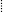 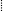 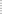 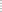 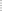 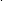 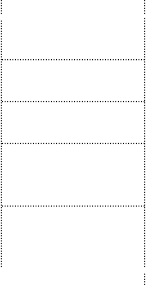 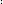 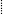 Fundus stálé expoziceElektroinstalace, osvětlení a AV techniky stálé expozice	obě zakázky A i B najednou!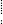 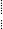 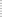 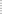 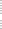 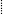 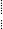 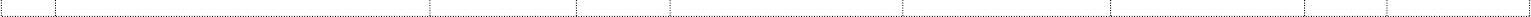 15     Adjustace grafiky	všechny sály A-V	UPM, grafici, výrobce	od 1.4.2022 do 15.6.2022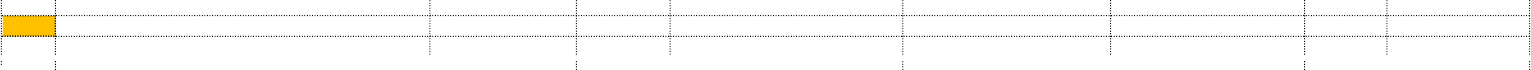 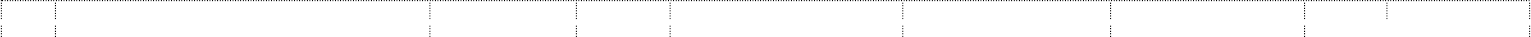 *)  V případě posunu vstupního termínu ukončení výběrového řízení se automaticky o stejný počet dnů posunují i ostatní termíny harmonogramu.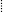 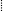 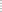 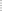 položkaNázevPopisMJMnožstvícena za jednotku bez DPHcena za položku bez DPHDPHsazbaDPH v Kčcena za položku s DPHTechnické řešení uchazečeTechnické řešení uchazečepoložkaNázevPopisMJMnožstvícena za jednotku bez DPHcena za položku bez DPHDPHsazbaDPH v Kčcena za položku s DPHvýrobcetypVITRÍNA A1VITRÍNA A1VITRÍNA A11PRVKY AV2Monitor 65" – IPS panelZobrazovací display typu IPS/Edge LED s úhlopříčkou 65 palců a rozlišením 3840 x 2180. Základní parametry panelu jsou: svítivost 500cd/m2, statický kontrast 1100/1,rychlost odezvy 8ms, sledovací úhel _+89 stupňů v obou rovinách. Display je určen pro provoz 24/7 s možností instalace na portrét. Základní přípojné porty panelu jsou : 2xHDMI typ 2.0 s podporou HDCP 2.2 , 1x DP – IN + OUT., 1x DVI- d, 1xLAN s podporou ovládání displeje pomocí protokolu PJ link,  1x audio – IN+OUT, 1X LAN s podporou HDBaseT typu 10-BASET.Display je vybaven USB playerem pro přehrávání 4K videí , s konektorem USB s podporou USB 3.0 Display má instalované dva reproduktory s výkonem 10 + 10W.ks1,0047 380,0047 380,000,219 949,8057 329,80PanasonicTH65SQ1https://na.panasonic.com/us/audio-video-solutions/professional-displays/standard-displays/th-65sq1w-65-class-4k-digital-display3Držák monitoru 65"Držák monitoru pro umístění do vitríny s minimální vestavnou hloubkou a s využitím VESA 400x400 včetně svislých kotev v barevnosti podle požadavku arch. expozice. Barevná úprava držáku provedena matnou práškovou barvou.ks1,002 678,002 678,000,21562,383 240,38Atyp- výrobaPRVKY ŘÍZENÍ EXPOZICE A OSVĚTLENÍ0,004LAN SWITCH průmyslovýPětiportový průmyslový LAN switch bez managementu typu 10/100BAZE. Switch je určen pro provozní teploty od -10 do +60 stupňů. Provedení switche je na DIN lišti s krytím IP30. Switch je určen pro napájecí napětí 12 až 48V.ks1,002 163,002 163,000,21454,232 617,23ADVANTECHEKI 2525https://www.advantech.com/products/1-2mlk0j/eki-2525/mod_9b9740cb-a5ac-42f1-bb84-735399422b335Jednotka pro řízení DALI pomocí IPŘízení DALi je prováděno řídící jednotkou instalace která je umístěna v rozvadči vitríny A1ks0,008 240,000,000,210,000,00FoxtronDaliNethttp://www.foxtron.cz/eshop/sbernice/dali/dalinet-detail?lang=cz6Modul napájení interní dali sběrniceZdroj pro buzení sběrnice DALI do celkového proudu až 240 mA.ks1,002 709,002 709,000,21568,893 277,89FoxtronDALI PWRhttp://www.foxtron.cz/eshop/sbernice/dali/dalipwr-detail?lang=cz7Modul napájení 24V DCPrůmyslový napájecí zdroj 24 DC – 1A v provedení na DIN lištuks1,00357,00357,000,2174,97431,97MeanWellHDR-30-24https://www.czech-meanwell.cz/meanwell/HDR-30-24-Mean-Well-Zdroj-na-DIN-36W-24V-d5274.htm8Jednotka pro spínání 230VPrůmyslový spínací modul 8 x 16 A s řízením pomocí IP v provedení na DIN lištu s napájecím napětím systému 24V-DCks1,008 364,008 364,000,211 756,4410 120,44Future nowFNIP 8x16https://www.futurenow.hu/index.php/news-feed/392-fnip-8x16a-new-features?highlight=WyJmbmlwIiwiOHgxNmEiLCJmbmlwIDh4MTZhIl0=9Stykač pro spínání napájení jednotlivých světel a AVInstalační stykač jednofázový / 1x 25A/ s předpokládanou životností min. 30000 sepnutíks7,00608,004 256,000,21893,765 149,76HagerESC 126https://hager.com/fr/catalogue/produits/esc126-contacteur-25a-1o-230v10Vypínač pro rozvaděčTřípólový vypínač . Vypínač je určen pro maximální proud 32Aks1,00541,00541,000,21113,61654,61HagerSBN 333https://www.hager.cz/katalog-produktu/distribuce-energie/modularni-pristroje/spinaci-a-signalizacni-pristroje/vypinace/sbn333/63091.htm11JističJednofázový jistič 10A/B se zkratovou pevností 10kAks7,00156,001 092,000,21229,321 321,32HagerNBN 110https://www.hager.cz/katalog-produktu/distribuce-energie/modularni-pristroje/jistici-pristroje/jistice-10-ka/nbn110/63022.htm?Suchbegriffe=NBN%2011612JističJednofázový jistič 6A/B se zkratovou pevností 10kAks1,00174,00174,000,2136,54210,54HagerNBN 106https://www.hager.cz/katalog-produktu/distribuce-energie/modularni-pristroje/jistici-pristroje/jistice-10-ka/nbn106/62989.htm?Suchbegriffe=NBN%2011613R1_ AV-plastový rozvaděč nástěnnýPlastový rozvaděč nástěnný dvouřadý – velikosti 2 x 18 DIN modulů s neprůhlednými dveřmi a krytím IP 55.ks1,001 969,001 969,000,21413,492 382,49GewissGW4010 BS-2x 1814Kabely potřebné pro propojení + drobný instalační materiálset1,003 605,003 605,000,21757,054 362,0515Svorkovnice pro vybavení ovládacího rozvaděčeset1,00474,00474,000,2199,54573,54CELKEM ZA VITRÍNU A1CELKEM ZA VITRÍNU A1CELKEM ZA VITRÍNU A1CELKEM ZA VITRÍNU A1CELKEM ZA VITRÍNU A179 418,0075 762,0015 910,0291 672,02VITRÍNA A2 + AV1VITRÍNA A2 + AV1VITRÍNA A2 + AV1PRVKY AV16Monitor 65" – IPS panelZobrazovací display typu IPS/Edge LED s úhlopříčkou 65 palců a rozlišením 3840 x 2180. Základní parametry panelu jsou: svítivost 500cd/m2, statický kontrast 1100/1,rychlost odezvy 8ms, sledovací úhel _+89 stupňů v obou rovinách. Display je určen pro provoz 24/7 s možností instalace na portrét. Základní přípojné porty panelu jsou : 2xHDMI typ 2.0 s podporou HDCP 2.2 , 1x DP – IN + OUT., 1x DVI- d, 1xLAN s podporou ovládání displeje pomocí protokolu PJ link,  1x audio – IN+OUT, 1X LAN s podporou HDBaseT typu 10-BASET.Display je vybaven USB playerem pro přehrávání 4K videí , s konektorem USB s podporou USB 3.0 Display má instalované dva reproduktory s výkonem 10 + 10W.ks1,0047 380,0047 380,000,219 949,8057 329,80PanasonicTH65SQ1https://na.panasonic.com/us/audio-video-solutions/professional-displays/standard-displays/th-65sq1w-65-class-4k-digital-display17Držák monitoru 65"Držák monitoru pro umístění do vitríny s minimální vestavnou hloubkou a s využitím VESA 400x400 včetně svislých kotev v barevnosti podle požadavku arch. expozice. Barevná úprava držáku provedena matnou práškovou barvou.ks1,002 678,002 678,000,21562,383 240,38Atyp-výroba18PRVKY ŘÍZENÍ EXPOZICE A OSVĚTLENÍ0,0019LAN SWITCH průmyslovýPětiportový průmyslový LAN switch bez managementu typu 10/100BAZE. Switch je určen pro provozní teploty od -10 do +60 stupňů. Provedení switche je na DIN lišti s krytím IP30. Switch je určen pro napájecí napětí 12 až 48V.ks1,002 163,002 163,000,21454,232 617,23ADVANTECHEKI 2525https://www.advantech.com/products/1-2mlk0j/eki-2525/mod_9b9740cb-a5ac-42f1-bb84-735399422b3320Jednotka pro řízení DALI pomocí IPJednotka pro řízení zařízení vybavených rozhraním DALI 1 a DALI2. Jednotka je vybavena LAN rozhraním s web serverem a umožňuje řízení , nastavování a adresaci až 64 DALI zařízení. Jednotka je v provedení na DIN lištu.ks1,008 240,008 240,000,211 730,409 970,40FoxtronDaliNethttp://www.foxtron.cz/eshop/sbernice/dali/dalinet-detail?lang=cz21Modul napájení interní dali sběrniceZdroj pro buzení sběrnice DALI do celkového proudu až 240 mA.ks1,002 709,002 709,000,21568,893 277,89FoxtronDALI PWRhttp://www.foxtron.cz/eshop/sbernice/dali/dalipwr-detail?lang=cz22Modul napájení 24V DCPrůmyslový napájecí zdroj 24 DC – 1A v provedení na DIN lištuks1,00357,00357,000,2174,97431,97MeanWellHDR-30-24https://www.czech-meanwell.cz/meanwell/HDR-30-24-Mean-Well-Zdroj-na-DIN-36W-24V-d5274.htm23Modul spínání 230VPrůmyslový spínací modul 8 x 16 A s řízením pomocí IP v provedení na DIN lištu s napájecím napětím systému 24V-DCks1,008 364,008 364,000,211 756,4410 120,44Future nowFNIP 8x16https://www.futurenow.hu/index.php/news-feed/392-fnip-8x16a-new-features?highlight=WyJmbmlwIiwiOHgxNmEiLCJmbmlwIDh4MTZhIl0=24Stykač pro spínání napájení jednotlivých světel a AVInstalační stykač jednofázový / 1x 25A/ s předpokládanou životností min. 30000 sepnutíks6,00608,003 648,000,21766,084 414,08HagerESC 126https://hager.com/fr/catalogue/produits/esc126-contacteur-25a-1o-230v25Vypínač pro rozvaděčTřípólový vypínač . Vypínač je určen pro maximální proud 32Aks1,00541,00541,000,21113,61654,61HagerSBN 333https://www.hager.cz/katalog-produktu/distribuce-energie/modularni-pristroje/spinaci-a-signalizacni-pristroje/vypinace/sbn333/63091.htm26JističJednofázový jistič 10A/B se zkratovou pevností 10kAks5,00156,00780,000,21163,80943,80HagerNBN 110https://www.hager.cz/katalog-produktu/distribuce-energie/modularni-pristroje/jistici-pristroje/jistice-10-ka/nbn110/63022.htm?Suchbegriffe=NBN%2011627JističJednofázový jistič 6A/B se zkratovou pevností 10kAks1,00174,00174,000,2136,54210,54HagerNBN 106https://www.hager.cz/katalog-produktu/distribuce-energie/modularni-pristroje/jistici-pristroje/jistice-10-ka/nbn106/62989.htm?Suchbegriffe=NBN%20116položkaNázevPopisMJMnožstvícena za jednotku bez DPHcena za položku bez DPHDPHsazbaDPH v Kčcena za položku s DPHTechnické řešení uchazečeTechnické řešení uchazečepoložkaNázevPopisMJMnožstvícena za jednotku bez DPHcena za položku bez DPHDPHsazbaDPH v Kčcena za položku s DPHvýrobcetyp28R1_ AV-plastový rozvaděč nástěnnýPlastový rozvaděč nástěnný dvouřadý – velikosti 2 x 18 DIN modulů s neprůhlednými dveřmi a krytím IP 55.ks1,001 969,001 969,000,21413,492 382,49GewissGW4010 BS-2x 1829Kabely potřebné pro propojení + drobný instalační materiálset1,003 605,003 605,000,21757,054 362,0530Svorkovnice pro vybavení ovládacího rozvaděčeset1,00474,00474,000,2199,54573,54CELKEM ZA VITRÍNU A2 + VITRÍNY AV1CELKEM ZA VITRÍNU A2 + VITRÍNY AV1CELKEM ZA VITRÍNU A2 + VITRÍNY AV1CELKEM ZA VITRÍNU A2 + VITRÍNY AV1CELKEM ZA VITRÍNU A2 + VITRÍNY AV179 418,0083 082,0017 447,22100 529,22VITRÍNY BVITRÍNY BVITRÍNY BPRVKY AV31Monitor 65" – IPS panelZobrazovací display typu IPS/Edge LED s úhlopříčkou 65 palců a rozlišením 3840 x 2180. Základní parametry panelu jsou: svítivost 500cd/m2, statický kontrast 1100/1,rychlost odezvy 8ms, sledovací úhel _+89 stupňů v obou rovinách. Display je určen pro provoz 24/7 s možností instalace na portrét. Základní přípojné porty panelu jsou : 2xHDMI typ 2.0 s podporou HDCP 2.2 , 1x DP – IN + OUT., 1x DVI- d, 1xLAN s podporou ovládání displeje pomocí protokolu PJ link,  1x audio – IN+OUT, 1X LAN s podporou HDBaseT typu 10-BASET.Display je vybaven USB playerem pro přehrávání 4K videí , s konektorem USB s podporou USB 3.0 Display má instalované dva reproduktory s výkonem 10 + 10W.ks1,0047 380,0047 380,000,219 949,8057 329,80PanasonicTH65SQ1https://na.panasonic.com/us/audio-video-solutions/professional-displays/standard-displays/th-65sq1w-65-class-4k-digital-display32Držák monitoru 65"Držák monitoru pro umístění do vitríny s minimální vestavnou hloubkou a s využitím VESA 400x400 včetně svislých kotev v barevnosti podle požadavku arch. expozice. Barevná úprava držáku provedena matnou práškovou barvou.ks1,002 678,002 678,000,21562,383 240,38Atyp-výroba33PRVKY ŘÍZENÍ EXPOZICE A OSVĚTLENÍ0,0034LAN SWITCH průmyslovýOsmiportový LAN switch bez managementu v průmyslového provedení typu 10/100BAZE. Switch je určen pro provozní teploty od -10 do +60 stupňů. Provedení switche je na DIN lišti s krytím IP30ks1,003 178,003 178,000,21667,383 845,38ADVANTECHEKI 2528https://www.advantech.com/products/1-2mlk0j/eki-2528/mod_6de1d0f6-fd3a-4d66-9668-f7477dcc03a835Jednotka pro řízení DALI pomocí IPJednotka pro řízení zařízení vybavených rozhraním DALI 1 a DALI2. Jednotka je vybavena LAN rozhraním s web serverem a umožňuje řízení , nastavování a adresaci až 64 DALI zařízení. Jednotka je v provedení na DIN lištu.ks1,008 240,008 240,000,211 730,409 970,40FoxtronDaliNethttp://www.foxtron.cz/eshop/sbernice/dali/dalinet-detail?lang=cz36Jednotka pro řízení DALI pomocí IPJednotka pro řízení dvou sběrnic DALI pro zařízení vybavené rozhraním DALI 1 a DALI2. Jednotka je vybavena LAN rozhraním s web serverem a umožňuje řízení , nastavování a adresaci až 2 x 64 DALI zařízení. Jednotka je v provedení na DIN lištu.ks1,0010 609,0010 609,000,212 227,8912 836,89FoxtronDali2 Nethttp://www.foxtron.cz/eshop/sbernice/dali/dalinet-5636-detail?lang=cz37Modul napájení interní dali sběrniceZdroj pro buzení sběrnice DALI do celkového proudu až 240 mA.ks4,002 709,0010 836,000,212 275,5613 111,56FoxtronDALI PWRhttp://www.foxtron.cz/eshop/sbernice/dali/dalipwr-detail?lang=cz38Modul napájení 24V DCPrůmyslový napájecí zdroj 24 DC – 2,5 v provedení na DIN lištuks1,00594,00594,000,21124,74718,74MeanWellHDR-60-24https://www.czech-meanwell.cz/meanwell/HDR-60-24-Mean-Well-Zdroj-na-DIN-60W-24V-d5279.htm39Modul spínání 230VPrůmyslový spínací modul 8 x 16 A s řízením pomocí IP v provedení na DIN lištu s napájecím napětím systému 24V-DCks1,008 364,008 364,000,211 756,4410 120,44Future nowFNIP 8x16https://www.futurenow.hu/index.php/news-feed/392-fnip-8x16a-new-features?highlight=WyJmbmlwIiwiOHgxNmEiLCJmbmlwIDh4MTZhIl0=40Stykač pro spínání napájení jednotlivých světel a AVInstalační stykač jednofázový / 1x 25A/ s předpokládanou životností min. 30000 sepnutíks9,00608,005 472,000,211 149,126 621,12HagerESC 126https://hager.com/fr/catalogue/produits/esc126-contacteur-25a-1o-230v41Vypínač pro rozvaděčTřípólový vypínač . Vypínač je určen pro maximální proud 32Aks1,00541,00541,000,21113,61654,61HagerSBN 333https://www.hager.cz/katalog-produktu/distribuce-energie/modularni-pristroje/spinaci-a-signalizacni-pristroje/vypinace/sbn333/63091.htm42JističJednofázový jistič 10A/C se zkratovou pevností 10kAks8,00160,001 280,000,21268,801 548,80HagerNBN 110https://www.hager.cz/katalog-produktu/distribuce-energie/modularni-pristroje/jistici-pristroje/jistice-10-ka/nbn110/63022.htm?Suchbegriffe=NBN%2011643JističJednofázový jistič 6A/B se zkratovou pevností 10kAks1,00174,00174,000,2136,54210,54HagerNBN 106https://www.hager.cz/katalog-produktu/distribuce-energie/modularni-pristroje/jistici-pristroje/jistice-10-ka/nbn106/62989.htm?Suchbegriffe=NBN%2011644R3_AV-plastový rozvaděč nástěnnýPlastový rozvaděč nástěnný čtyřřadý – velikosti 4x12DIN modulů s průhlednými dveřmi a krytím IP 40.ks1,001 466,001 466,000,21307,861 773,86HagerVS 412 TDhttps://www.hager.cz/katalog-produktu/distribuce-energie/rozvadecove-systemy/male-rozvodnice/nastenne-rozvodnice-golf-45Kabely potřebné pro propojení + drobný instalační materiálset1,005 768,005 768,000,211 211,286 979,2846Svorkovnice pro vybavení ovládacího rozvaděčeset1,00824,00824,000,21173,04997,04CELKEM ZA VITRÍNY BCELKEM ZA VITRÍNY BCELKEM ZA VITRÍNY BCELKEM ZA VITRÍNY BCELKEM ZA VITRÍNY B93 293,00107 404,0022 554,84129 958,84VITRÍNA C1VITRÍNA C1VITRÍNA C1PRVKY AV47Monitor 65" – IPS panelZobrazovací display typu IPS/Edge LED s úhlopříčkou 65 palců a rozlišením 3840 x 2180. Základní parametry panelu jsou: svítivost 500cd/m2, statický kontrast 1100/1,rychlost odezvy 8ms, sledovací úhel _+89 stupňů v obou rovinách. Display je určen pro provoz 24/7 s možností instalace na portrét. Základní přípojné porty panelu jsou : 2xHDMI typ 2.0 s podporou HDCP 2.2 , 1x DP – IN + OUT., 1x DVI- d, 1xLAN s podporou ovládání displeje pomocí protokolu PJ link,  1x audio – IN+OUT, 1X LAN s podporou HDBaseT typu 10-BASET.Display je vybaven USB playerem pro přehrávání 4K videí , s konektorem USB s podporou USB 3.0 Display má instalované dva reproduktory s výkonem 10 + 10W.ks1,0047 380,0047 380,000,219 949,8057 329,80PanasonicTH65SQ1https://na.panasonic.com/us/audio-video-solutions/professional-displays/standard-displays/th-65sq1w-65-class-4k-digital-display48Držák monitoru 65"Držák monitoru pro umístění do vitríny s minimální vestavnou hloubkou a s využitím VESA 400x400 včetně svislých kotev v barevnosti podle požadavku arch. expozice. Barevná úprava držáku provedena matnou práškovou barvou.ks1,002 678,002 678,000,21562,383 240,38Atyp- výroba49PRVKY ŘÍZENÍ EXPOZICE A OSVĚTLENÍ0,0050LAN SWITCH průmyslovýPětiportový průmyslový LAN switch bez managementu typu 10/100BAZE. Switch je určen pro provozní teploty od -10 do +60 stupňů. Provedení switche je na DIN lišti s krytím IP30. Switch je určen pro napájecí napětí 12 až 48V.ks1,002 163,002 163,000,21454,232 617,23ADVANTECHEKI 2525https://www.advantech.com/products/1-2mlk0j/eki-2525/mod_9b9740cb-a5ac-42f1-bb84-735399422b3351Jednotka pro řízení DALI pomocí IPŘízení DALi je prováděno řídící jednotkou instalace která je umístěna v rozvadči vitríny A1ks0,000,000,000,210,000,00FoxtronDaliNethttp://www.foxtron.cz/eshop/sbernice/dali/dalinet-detail?lang=cz52Modul napájení interní dali sběrniceZdroj pro buzení sběrnice DALI do celkového proudu až 240 mA.ks1,002 709,002 709,000,21568,893 277,89FoxtronDALI PWRhttp://www.foxtron.cz/eshop/sbernice/dali/dalipwr-detail?lang=czpoložkaNázevPopisMJMnožstvícena za jednotku bez DPHcena za položku bez DPHDPHsazbaDPH v Kčcena za položku s DPHTechnické řešení uchazečeTechnické řešení uchazečepoložkaNázevPopisMJMnožstvícena za jednotku bez DPHcena za položku bez DPHDPHsazbaDPH v Kčcena za položku s DPHvýrobcetyp53Modul napájení 24V DCPrůmyslový napájecí zdroj 24 DC – 1A v provedení na DIN lištuks1,00357,00357,000,2174,97431,97MeanWellHDR-30-24https://www.czech-meanwell.cz/meanwell/HDR-30-24-Mean-Well-Zdroj-na-DIN-36W-24V-d5274.htm54Modul spínání 230VPrůmyslový spínací modul 8 x 16 A s řízením pomocí IP v provedení na DIN lištu s napájecím napětím systému 24V-DCks1,008 364,008 364,000,211 756,4410 120,44Future nowFNIP 8x16https://www.futurenow.hu/index.php/news-feed/392-fnip-8x16a-new-features?highlight=WyJmbmlwIiwiOHgxNmEiLCJmbmlwIDh4MTZhIl0=55Stykač pro spínání napájení jednotlivých světel a AVInstalační stykač jednofázový / 1x 25A/ s předpokládanou životností min. 30000 sepnutíks5,00608,003 040,000,21638,403 678,40HagerESC 126https://hager.com/fr/catalogue/produits/esc126-contacteur-25a-1o-230v56Vypínač pro rozvaděčTřípólový vypínač . Vypínač je určen pro maximální proud 32Aks1,00541,00541,000,21113,61654,61HagerSBN 333https://www.hager.cz/katalog-produktu/distribuce-energie/modularni-pristroje/spinaci-a-signalizacni-pristroje/vypinace/sbn333/63091.htm57JističJednofázový jistič 10A/C se zkratovou pevností 10kAks6,00160,00960,000,21201,601 161,60HagerNBN 110https://www.hager.cz/katalog-produktu/distribuce-energie/modularni-pristroje/jistici-pristroje/jistice-10-ka/nbn110/63022.htm?Suchbegriffe=NBN%2011658JističJednofázový jistič 6A/B se zkratovou pevností 10kAks1,00174,00174,000,2136,54210,54HagerNBN 106https://www.hager.cz/katalog-produktu/distribuce-energie/modularni-pristroje/jistici-pristroje/jistice-10-ka/nbn106/62989.htm?Suchbegriffe=NBN%2011659R4_ AV-plastový rozvaděč nástěnnýPlastový rozvaděč nástěnný dvouřadý – velikosti 2 x 18 DIN modulů s neprůhlednými dveřmi a krytím IP 55.ks1,001 969,001 969,000,21413,492 382,49GewissGW4010 BS-2x 1860Kabely potřebné pro propojení + drobný instalační materiálset1,003 605,003 605,000,21757,054 362,0561Svorkovnice pro vybavení ovládacího rozvaděčeset1,00474,00474,000,2199,54573,54CELKEM ZA VITRÍNU C1CELKEM ZA VITRÍNU C1CELKEM ZA VITRÍNU C1CELKEM ZA VITRÍNU C1CELKEM ZA VITRÍNU C171 182,0074 414,0015 626,9490 040,94VITRÍNA C2VITRÍNA C2VITRÍNA C2PRVKY AV62Monitor 65" – IPS panelZobrazovací display typu IPS/Edge LED s úhlopříčkou 65 palců a rozlišením 3840 x 2180. Základní parametry panelu jsou: svítivost 500cd/m2, statický kontrast 1100/1,rychlost odezvy 8ms, sledovací úhel _+89 stupňů v obou rovinách. Display je určen pro provoz 24/7 s možností instalace na portrét. Základní přípojné porty panelu jsou : 2xHDMI typ 2.0 s podporou HDCP 2.2 , 1x DP – IN + OUT., 1x DVI- d, 1xLAN s podporou ovládání displeje pomocí protokolu PJ link,  1x audio – IN+OUT, 1X LAN s podporou HDBaseT typu 10-BASET.Display je vybaven USB playerem pro přehrávání 4K videí , s konektorem USB s podporou USB 3.0 Display má instalované dva reproduktory s výkonem 10 + 10W. Maximální pracovní příkon je 320W. Tloušťka displeje 77 mm.ks1,0047 380,0047 380,000,219 949,8057 329,80PanasonicTH65SQ1https://na.panasonic.com/us/audio-video-solutions/professional-displays/standard-displays/th-65sq1w-65-class-4k-digital-display63Držák monitoru 65"Držák monitoru pro umístění do vitríny s minimální vestavnou hloubkou a s využitím VESA 400x400 včetně svislých kotev v barevnosti podle požadavku arch. expozice. Barevná úprava držáku provedena matnou práškovou barvou.ks1,002 678,002 678,000,21562,383 240,38Atyp- výroba64PRVKY ŘÍZENÍ EXPOZICE A OSVĚTLENÍ0,0065LAN SWITCH průmyslovýPětiportový průmyslový LAN switch bez managementu typu 10/100BAZE. Switch je určen pro provozní teploty od -10 do +60 stupňů. Provedení switche je na DIN lišti s krytím IP30. Switch je určen pro napájecí napětí 12 až 48V.ks1,002 163,002 163,000,21454,232 617,23ADVANTECHEKI 2525https://www.advantech.com/products/1-2mlk0j/eki-2525/mod_9b9740cb-a5ac-42f1-bb84-735399422b3366Jednotka pro řízení DALI pomocí IPJednotka pro řízení zařízení vybavených rozhraním DALI 1 a DALI2. Jednotka je vybavena LANrozhraním s web serverem a umožňuje řízení , nastavování a adresaci až 64 DALI zařízení. Jednotka je v provedení na DIN lištu.ks1,008 240,008 240,000,211 730,409 970,40FoxtronDaliNethttp://www.foxtron.cz/eshop/sbernice/dali/dalinet-detail?lang=cz67Modul napájení interní dali sběrniceZdroj pro buzení sběrnice DALI do celkového proudu až 240 mA.ks1,002 709,002 709,000,21568,893 277,89FoxtronDALI PWRhttp://www.foxtron.cz/eshop/sbernice/dali/dalipwr-detail?lang=cz68Modul napájení 24V DCPrůmyslový napájecí zdroj 24 DC – 1A v provedení na DIN lištuks1,00357,00357,000,2174,97431,97MeanWellHDR-30-24https://www.czech-meanwell.cz/meanwell/HDR-30-24-Mean-Well-Zdroj-na-DIN-36W-24V-d5274.htm69Modul spínání 230VPrůmyslový spínací modul 8 x 16 A s řízením pomocí IP v provedení na DIN lištu s napájecím napětím systému 24V-DCks1,008 364,008 364,000,211 756,4410 120,44Future nowFNIP 8x16https://www.futurenow.hu/index.php/news-feed/392-fnip-8x16a-new-features?highlight=WyJmbmlwIiwiOHgxNmEiLCJmbmlwIDh4MTZhIl0=70Stykač pro spínání napájení jednotlivých světel a AVInstalační stykač jednofázový / 1x 25A/ s předpokládanou životností min. 30000 sepnutíks5,00608,003 040,000,21638,403 678,40HagerESC 126https://hager.com/fr/catalogue/produits/esc126-contacteur-25a-1o-230v71Vypínač pro rozvaděčTřípólový vypínač . Vypínač je určen pro maximální proud 32Aks1,00541,00541,000,21113,61654,61HagerSBN 333https://www.hager.cz/katalog-produktu/distribuce-energie/modularni-pristroje/spinaci-a-signalizacni-pristroje/vypinace/sbn333/63091.htm72JističJednofázový jistič 10A/B se zkratovou pevností 10kAks4,00156,00624,000,21131,04755,04HagerNBN 110https://www.hager.cz/katalog-produktu/distribuce-energie/modularni-pristroje/jistici-pristroje/jistice-10-ka/nbn110/63022.htm?Suchbegriffe=NBN%2011673JističJednofázový jistič 6A/B se zkratovou pevností 10kAks1,00174,00174,000,2136,54210,54HagerNBN 106https://www.hager.cz/katalog-produktu/distribuce-energie/modularni-pristroje/jistici-pristroje/jistice-10-ka/nbn106/62989.htm?Suchbegriffe=NBN%2011674R5_ AV-plastový rozvaděč nástěnnýPlastový rozvaděč nástěnný dvouřadý – velikosti 2 x 18 DIN modulů s neprůhlednými dveřmi a krytím IP 55.ks1,001 969,001 969,000,21413,492 382,49GewissGW4010 BS-2x1875Kabely potřebné pro propojení + drobný instalační materiálset1,003 605,003 605,000,21757,054 362,0576Svorkovnice pro vybavení ovládacího rozvaděčeset1,00474,00474,000,2199,54573,54CELKEM ZA VITRINU C2CELKEM ZA VITRINU C2CELKEM ZA VITRINU C2CELKEM ZA VITRINU C2CELKEM ZA VITRINU C279 418,0082 318,0017 286,7899 604,78VITRINA C3VITRINA C3VITRINA C3PRVKY AV77Monitor 65" – IPS panelZobrazovací display typu IPS/Edge LED s úhlopříčkou 65 palců a rozlišením 3840 x 2180. Základní parametry panelu jsou: svítivost 500cd/m2, statický kontrast 1100/1,rychlost odezvy 8ms, sledovací úhel _+89 stupňů v obou rovinách. Display je určen pro provoz 24/7 s možností instalace na portrét. Základní přípojné porty panelu jsou : 2xHDMI typ 2.0 s podporou HDCP 2.2 , 1x DP – IN + OUT., 1x DVI- d, 1xLAN s podporou ovládání displeje pomocí protokolu PJ link,  1x audio – IN+OUT, 1X LAN s podporou HDBaseT typu 10-BASET.Display je vybaven USB playerem pro přehrávání 4K videí , s konektorem USB s podporou USB 3.0 Display má instalované dva reproduktory s výkonem 10 + 10W.ks1,0047 380,0047 380,000,219 949,8057 329,80PanasonicTH65SQ1https://na.panasonic.com/us/audio-video-solutions/professional-displays/standard-displays/th-65sq1w-65-class-4k-digital-display78Držák monitoru 65"Držák monitoru pro umístění do vitríny s minimální vestavnou hloubkou a s využitím VESA 400x400 včetně svislých kotev v barevnosti podle požadavku arch. expozice. Barevná úprava držáku provedena matnou práškovou barvou.ks1,002 678,002 678,000,21562,383 240,38Atyp- výroba79PRVKY ŘÍZENÍ EXPOZICE A OSVĚTLENÍ0,00položkaNázevPopisMJMnožstvícena za jednotku bez DPHcena za položku bez DPHDPHsazbaDPH v Kčcena za položku s DPHTechnické řešení uchazečeTechnické řešení uchazečepoložkaNázevPopisMJMnožstvícena za jednotku bez DPHcena za položku bez DPHDPHsazbaDPH v Kčcena za položku s DPHvýrobcetyp80LAN SWITCH průmyslovýPětiportový průmyslový LAN switch bez managementu typu 10/100BAZE. Switch je určen proprovozní teploty od -10 do +60 stupňů. Provedení switche je na DIN lišti s krytím IP30. Switch je určen pro napájecí napětí 12 až 48V.ks1,002 163,002 163,000,21454,232 617,23ADVANTECHEKI 2528https://www.advantech.com/products/1-2mlk0j/eki-2528/mod_6de1d0f6-fd3a-4d66-9668-f7477dcc03a881Jednotka pro řízení DALI pomocí IPJednotka pro řízení zařízení vybavených rozhraním DALI 1 a DALI2. Jednotka je vybavena LANrozhraním s web serverem a umožňuje řízení , nastavování a adresaci až 64 DALI zařízení. Jednotka je v provedení na DIN lištu.ks1,008 240,008 240,000,211 730,409 970,40FoxtronDaliNethttp://www.foxtron.cz/eshop/sbernice/dali/dalinet-detail?lang=cz82Modul napájení interní dali sběrniceZdroj pro buzení sběrnice DALI do celkového proudu až 240 mA.ks1,002 709,002 709,000,21568,893 277,89FoxtronDALI PWRhttp://www.foxtron.cz/eshop/sbernice/dali/dalipwr-detail?lang=cz83Modul napájení 24V DCPrůmyslový napájecí zdroj 24 DC – 1A v provedení na DIN lištuks1,00357,00357,000,2174,97431,97MeanWellHDR-30-24https://www.czech-meanwell.cz/meanwell/HDR-30-24-Mean-Well-Zdroj-na-DIN-36W-24V-d5274.htm84Modul spínání 230VPrůmyslový spínací modul 8 x 16 A s řízením pomocí IP v provedení na DIN lištu s napájecím napětím systému 24V-DCks1,008 364,008 364,000,211 756,4410 120,44Future nowFNIP 8x16https://www.futurenow.hu/index.php/news-feed/392-fnip-8x16a-new-features?highlight=WyJmbmlwIiwiOHgxNmEiLCJmbmlwIDh4MTZhIl0=85Stykač pro spínání napájení jednotlivých světel a AVInstalační stykač jednofázový / 1x 25A/ s předpokládanou životností min. 30000 sepnutíks5,00608,003 040,000,21638,403 678,40HagerESC 126https://hager.com/fr/catalogue/produits/esc126-contacteur-25a-1o-230v86Vypínač pro rozvaděčTřípólový vypínač . Vypínač je určen pro maximální proud 32Aks1,00541,00541,000,21113,61654,61HagerSBN 333https://www.hager.cz/katalog-produktu/distribuce-energie/modularni-pristroje/spinaci-a-signalizacni-pristroje/vypinace/sbn333/63091.htm87JističJednofázový jistič 10A/C se zkratovou pevností 10kAks4,00160,00640,000,21134,40774,40HagerNBN 110https://www.hager.cz/katalog-produktu/distribuce-energie/modularni-pristroje/jistici-pristroje/jistice-10-ka/nbn110/63022.htm?Suchbegriffe=NBN%2011688JističJednofázový jistič 6A/B se zkratovou pevností 10kAks1,00174,00174,000,2136,54210,54HagerNBN 106https://www.hager.cz/katalog-produktu/distribuce-energie/modularni-pristroje/jistici-pristroje/jistice-10-ka/nbn106/62989.htm?Suchbegriffe=NBN%2011689R6_ AV-plastový rozvaděč nástěnnýPlastový rozvaděč nástěnný dvouřadý – velikosti 2 x 18 DIN modulů s neprůhlednými dveřmi a krytím IP 55.ks1,001 969,001 969,000,21413,492 382,49GewissGW4010 BS-2x 1890Kabely potřebné pro propojení + drobný instalační materiálset1,003 605,003 605,000,21757,054 362,0591Svorkovnice pro vybavení ovládacího rozvaděčeset1,00474,00474,000,2199,54573,54CELKEM ZA VITRINU C3CELKEM ZA VITRINU C3CELKEM ZA VITRINU C3CELKEM ZA VITRINU C3CELKEM ZA VITRINU C379 422,0082 334,0017 290,1499 624,14VITRINA CV192Jednotka pro řízení DALI pomocí IPJednotka pro řízení zařízení vybavených rozhraním DALI 1 a DALI2. Jednotka je vybavena LANrozhraním s web serverem a umožňuje řízení , nastavování a adresaci až 64 DALI zařízení. Jednotka je v provedení na DIN lištu.ks1,008 240,008 240,000,211 730,409 970,40FoxtronDaliNethttp://www.foxtron.cz/eshop/sbernice/dali/dalinet-detail?lang=cz93Modul napájení interní dali sběrniceZdroj pro buzení sběrnice DALI do celkového proudu až 240 mA.ks1,002 709,002 709,000,21568,893 277,89FoxtronDALI PWRhttp://www.foxtron.cz/eshop/sbernice/dali/dalipwr-detail?lang=cz94Modul napájení 24V DCPrůmyslový napájecí zdroj 24 DC – 1A v provedení na DIN lištuks1,00357,00357,000,2174,97431,97MeanWellHDR-30-24https://www.czech-meanwell.cz/meanwell/HDR-30-24-Mean-Well-Zdroj-na-DIN-36W-24V-d5274.htm95R6_ AV-plastový rozvaděč nástěnnýPlastový rozvaděč nástěnný jednořadý – velikosti 1 x 12 DIN modulů s neprůhlednými dveřmi a krytím IP 30.ks1,00608,00608,000,21127,68735,68Hager96Kabely potřebné pro propojení + drobný instalační materiálset1,001 236,001 236,000,21259,561 495,5697Svorkovnice pro vybavení ovládacího rozvaděčeset1,00268,00268,000,2156,28324,28CELKEM ZA VITRINU CV1CELKEM ZA VITRINU CV1CELKEM ZA VITRINU CV1CELKEM ZA VITRINU CV1CELKEM ZA VITRINU CV113 418,0013 418,002 817,7816 235,78VITRÍNA D1 – OSVĚTLENÍVITRÍNA D1 – OSVĚTLENÍVITRÍNA D1 – OSVĚTLENÍPRVKY ŘÍZENÍ EXPOZICE A OSVĚTLENÍ98LAN SWITCH průmyslovýPětiportový průmyslový LAN switch bez managementu typu 10/100BAZE. Switch je určen pro provozní teploty od -10 do +60 stupňů. Provedení switche je na DIN lišti s krytím IP30. Switch je určen pro napájecí napětí 12 až 48V.ks1,002 163,002 163,000,21454,232 617,23ADVANTECHEKI 2525https://www.advantech.com/products/1-2mlk0j/eki-2525/mod_9b9740cb-a5ac-42f1-bb84-735399422b3399Jednotka pro řízení DALI pomocí IPJednotka pro řízení zařízení vybavených rozhraním DALI 1 a DALI2. Jednotka je vybavena LAN rozhraním s web serverem a umožňuje řízení , nastavování a adresaci až 64 DALI zařízení. Jednotka je v provedení na DIN lištu.ks0,008 240,000,000,210,000,00FoxtronDaliNethttp://www.foxtron.cz/eshop/sbernice/dali/dalinet-detail?lang=cz100Modul napájení interní dali sběrniceZdroj pro buzení sběrnice DALI do celkového proudu až 240 mA.ks1,002 709,002 709,000,21568,893 277,89FoxtronDALI PWRhttp://www.foxtron.cz/eshop/sbernice/dali/dalipwr-detail?lang=cz101Modul napájení 24V DCPrůmyslový napájecí zdroj 24 DC – 1A v provedení na DIN lištuks1,00357,00357,000,2174,97431,97MeanWellHDR-30-24https://www.czech-meanwell.cz/meanwell/HDR-30-24-Mean-Well-Zdroj-na-DIN-36W-24V-d5274.htm102Modul spínání 230VPrůmyslový spínací modul 8 x 16 A s řízením pomocí IP v provedení na DIN lištu s napájecím napětím systému 24V-DCks1,008 364,008 364,000,211 756,4410 120,44Future nowFNIP 8x16https://www.futurenow.hu/index.php/news-feed/392-fnip-8x16a-new-features?highlight=WyJmbmlwIiwiOHgxNmEiLCJmbmlwIDh4MTZhIl0=103Stykač pro spínání napájení jednotlivých světel a AVInstalační stykač jednofázový / 1x 25A/ s předpokládanou životností min. 30000 sepnutíks7,00608,004 256,000,21893,765 149,76HagerESC 126https://hager.com/fr/catalogue/produits/esc126-contacteur-25a-1o-230v104JističJednofázový jistič 160A/B se zkratovou pevností 10kAks8,00118,00944,000,21198,241 142,24HagerNBN 116https://www.hager.cz/katalog-produktu/distribuce-energie/modularni-pristroje/jistici-pristroje/jistice-10-ka/nbn116/63116.htm?Suchbegriffe=NBN%20116105JističJednofázový jistič 6A/B se zkratovou pevností 10kAks1,00156,00156,000,2132,76188,76HagerNBN 106https://www.hager.cz/katalog-produktu/distribuce-energie/modularni-pristroje/jistici-pristroje/jistice-10-ka/nbn106/62989.htm?Suchbegriffe=NBN%20116106R7_ AV-plastový rozvaděč nástěnnýPlastový rozvaděč nástěnný dvouřadý – velikosti 2 x 18 DIN modulů s neprůhlednými dveřmi a krytím IP 55.ks1,001 969,001 969,000,21413,492 382,49GewissGW4010 BS-2x 18107Kabely potřebné pro propojení + drobný instalační materiálset1,003 605,003 605,000,21757,054 362,05108Svorkovnice pro vybavení ovládacího rozvaděčeset1,00474,00474,000,2199,54573,54CELKEM ZA VITRÍNU D1-pouze osvětleníCELKEM ZA VITRÍNU D1-pouze osvětleníCELKEM ZA VITRÍNU D1-pouze osvětleníCELKEM ZA VITRÍNU D1-pouze osvětleníCELKEM ZA VITRÍNU D1-pouze osvětlení28 763,0024 997,005 249,3730 246,37položkaNázevPopisMJMnožstvícena za jednotku bez DPHcena za položku bez DPHDPHsazbaDPH v Kčcena za položku s DPHTechnické řešení uchazečeTechnické řešení uchazečepoložkaNázevPopisMJMnožstvícena za jednotku bez DPHcena za položku bez DPHDPHsazbaDPH v Kčcena za položku s DPHvýrobcetypVITRÍNA D2 – OSVĚTLENÍVITRÍNA D2 – OSVĚTLENÍVITRÍNA D2 – OSVĚTLENÍPRVKY ŘÍZENÍ EXPOZICE A OSVĚTLENÍ109LAN SWITCH průmyslovýPětiportový průmyslový LAN switch bez managementu typu 10/100BAZE. Switch je určen pro provozní teploty od -10 do +60 stupňů. Provedení switche je na DIN lišti s krytím IP30. Switch je určen pro napájecí napětí 12 až 48V.ks1,002 163,002 163,000,21454,232 617,23ADVANTECHEKI 2525https://www.advantech.com/products/1-2mlk0j/eki-2525/mod_9b9740cb-a5ac-42f1-bb84-735399422b33110Jednotka pro řízení DALI pomocí IPJednotka pro řízení zařízení vybavených rozhraním DALI 1 a DALI2. Jednotka je vybavena LAN rozhraním s web serverem a umožňuje řízení , nastavování a adresaci až 64 DALI zařízení. Jednotka je v provedení na DIN lištu.ks1,008 240,008 240,000,211 730,409 970,40FoxtronDaliNethttp://www.foxtron.cz/eshop/sbernice/dali/dalinet-detail?lang=cz111Modul napájení interní dali sběrniceZdroj pro buzení sběrnice DALI do celkového proudu až 240 mA.ks1,002 709,002 709,000,21568,893 277,89FoxtronDALI PWRhttp://www.foxtron.cz/eshop/sbernice/dali/dalipwr-detail?lang=cz112Modul napájení 24V DCPrůmyslový napájecí zdroj 24 DC – 1A v provedení na DIN lištuks1,00357,00357,000,2174,97431,97MeanWellHDR-30-24https://www.czech-meanwell.cz/meanwell/HDR-30-24-Mean-Well-Zdroj-na-DIN-36W-24V-d5274.htm113Modul spínání 230VPrůmyslový spínací modul 8 x 16 A s řízením pomocí IP v provedení na DIN lištu s napájecím napětím systému 24V-DCks1,008 364,008 364,000,211 756,4410 120,44Future nowFNIP 8x16https://www.futurenow.hu/index.php/news-feed/392-fnip-8x16a-new-features?highlight=WyJmbmlwIiwiOHgxNmEiLCJmbmlwIDh4MTZhIl0=114Stykač pro spínání napájení jednotlivých světel a AVInstalační stykač jednofázový / 1x 25A/ s předpokládanou životností min. 30000 sepnutíks3,00608,001 824,000,21383,042 207,04HagerESC 126https://hager.com/fr/catalogue/produits/esc126-contacteur-25a-1o-230v115JističJednofázový jistič 16A/B se zkratovou pevností 10kAks1,00118,00118,000,2124,78142,78HagerNBN 116https://www.hager.cz/katalog-produktu/distribuce-energie/modularni-pristroje/jistici-pristroje/jistice-10-ka/nbn116/63116.htm?Suchbegriffe=NBN%20116116JističJednofázový jistič 10A/B se zkratovou pevností 10kAks1,00156,00156,000,2132,76188,76HagerNBN 110https://www.hager.cz/katalog-produktu/distribuce-energie/modularni-pristroje/jistici-pristroje/jistice-10-ka/nbn110/63022.htm?Suchbegriffe=NBN%20116117R8_ AV-plastový rozvaděč nástěnnýPlastový rozvaděč nástěnný dvouřadý – velikosti 2 x 18 DIN modulů s neprůhlednými dveřmi a krytím IP 55.ks1,001 969,001 969,000,21413,492 382,49GewissGW4010 BS-2x 18118Kabely potřebné pro propojení + drobný instalační materiálset1,002 575,002 575,000,21540,753 115,75119Svorkovnice pro vybavení ovládacího rozvaděčeset1,00474,00474,000,2199,54573,54CELKEM ZA VITRÍNU D2-pouze osvětleníCELKEM ZA VITRÍNU D2-pouze osvětleníCELKEM ZA VITRÍNU D2-pouze osvětleníCELKEM ZA VITRÍNU D2-pouze osvětleníCELKEM ZA VITRÍNU D2-pouze osvětlení27 733,0028 949,006 079,2935 028,29VITRÍNA D3 – OSVĚTLENÍVITRÍNA D3 – OSVĚTLENÍVITRÍNA D3 – OSVĚTLENÍPRVKY ŘÍZENÍ EXPOZICE A OSVĚTLENÍ120LAN SWITCH průmyslovýPětiportový průmyslový LAN switch bez managementu typu 10/100BAZE. Switch je určen pro provozní teploty od -10 do +60 stupňů. Provedení switche je na DIN lišti s krytím IP30. Switch je určen pro napájecí napětí 12 až 48V.ks1,002 163,002 163,000,21454,232 617,23ADVANTECHEKI 2525https://www.advantech.com/products/1-2mlk0j/eki-2525/mod_9b9740cb-a5ac-42f1-bb84-735399422b33121Jednotka pro řízení DALI pomocí IPJednotka pro řízení zařízení vybavených rozhraním DALI 1 a DALI2. Jednotka je vybavena LAN rozhraním s web serverem a umožňuje řízení , nastavování a adresaci až 64 DALI zařízení. Jednotka je v provedení na DIN lištu.ks1,008 240,008 240,000,211 730,409 970,40FoxtronDaliNethttp://www.foxtron.cz/eshop/sbernice/dali/dalinet-detail?lang=cz122Modul napájení interní dali sběrniceZdroj pro buzení sběrnice DALI do celkového proudu až 240 mA.ks1,002 709,002 709,000,21568,893 277,89FoxtronDALI PWRhttp://www.foxtron.cz/eshop/sbernice/dali/dalipwr-detail?lang=cz123Modul napájení 24V DCPrůmyslový napájecí zdroj 24 DC – 1A v provedení na DIN lištuks1,00357,00357,000,2174,97431,97MeanWellHDR-30-24https://www.czech-meanwell.cz/meanwell/HDR-30-24-Mean-Well-Zdroj-na-DIN-36W-24V-d5274.htm124Modul spínání 230VPrůmyslový spínací modul 8 x 16 A s řízením pomocí IP v provedení na DIN lištu s napájecím napětím systému 24V-DCks1,008 364,008 364,000,211 756,4410 120,44Future nowFNIP 8x16https://www.futurenow.hu/index.php/news-feed/392-fnip-8x16a-new-features?highlight=WyJmbmlwIiwiOHgxNmEiLCJmbmlwIDh4MTZhIl0=125Stykač pro spínání napájení jednotlivých světel a AVInstalační stykač jednofázový / 1x 25A/ s předpokládanou životností min. 30000 sepnutíks2,00608,001 216,000,21255,361 471,36HagerESC 126https://hager.com/fr/catalogue/produits/esc126-contacteur-25a-1o-230v126JističJednofázový jistič 10A/B se zkratovou pevností 10kAks3,00160,00480,000,21100,80580,80HagerNBN 110https://www.hager.cz/katalog-produktu/distribuce-energie/modularni-pristroje/jistici-pristroje/jistice-10-ka/nbn110/63022.htm?Suchbegriffe=NBN%20116127JističJednofázový jistič 6A/B se zkratovou pevností 10kAks1,00174,00174,000,2136,54210,54HagerNBN 106https://www.hager.cz/katalog-produktu/distribuce-energie/modularni-pristroje/jistici-pristroje/jistice-10-ka/nbn106/62989.htm?Suchbegriffe=NBN%20116128R9_ AV-plastový rozvaděč nástěnnýPlastový rozvaděč nástěnný dvouřadý – velikosti 2 x 18 DIN modulů s neprůhlednými dveřmi a krytím IP 55.ks1,001 969,001 969,000,21413,492 382,49GewissGW4010 BS-2x 18129Kabely potřebné pro propojení + drobný instalační materiálset1,002 575,002 575,000,21540,753 115,75130Svorkovnice pro vybavení ovládacího rozvaděčeset1,00474,00474,000,2199,54573,54CELKEM ZA VITRÍNU D3-pouze osvětleníCELKEM ZA VITRÍNU D3-pouze osvětleníCELKEM ZA VITRÍNU D3-pouze osvětleníCELKEM ZA VITRÍNU D3-pouze osvětleníCELKEM ZA VITRÍNU D3-pouze osvětlení27 793,0028 721,006 031,4134 752,41VITRÍNA D4 – OSVĚTLENÍVITRÍNA D4 – OSVĚTLENÍVITRÍNA D4 – OSVĚTLENÍPRVKY ŘÍZENÍ EXPOZICE A OSVĚTLENÍ131LAN SWITCH průmyslovýPětiportový průmyslový LAN switch bez managementu typu 10/100BAZE. Switch je určen pro provozní teploty od -10 do +60 stupňů. Provedení switche je na DIN lišti s krytím IP30. Switch je určen pro napájecí napětí 12 až 48V.ks1,002 163,002 163,000,21454,232 617,23ADVANTECHEKI 2525https://www.advantech.com/products/1-2mlk0j/eki-2525/mod_9b9740cb-a5ac-42f1-bb84-735399422b33položkaNázevPopisMJMnožstvícena za jednotku bez DPHcena za položku bez DPHDPHsazbaDPH v Kčcena za položku s DPHTechnické řešení uchazečeTechnické řešení uchazečepoložkaNázevPopisMJMnožstvícena za jednotku bez DPHcena za položku bez DPHDPHsazbaDPH v Kčcena za položku s DPHvýrobcetyp132Jednotka pro řízení DALI pomocí IPJednotka pro řízení zařízení vybavených rozhraním DALI 1 a DALI2. Jednotka je vybavena LAN rozhraním s web serverem a umožňuje řízení , nastavování a adresaci až 64 DALI zařízení. Jednotka je v provedení na DIN lištu.ks1,008 240,008 240,000,211 730,409 970,40FoxtronDaliNethttp://www.foxtron.cz/eshop/sbernice/dali/dalinet-detail?lang=cz133Modul napájení interní dali sběrniceZdroj pro buzení sběrnice DALI do celkového proudu až 240 mA.ks1,002 709,002 709,000,21568,893 277,89FoxtronDALI PWRhttp://www.foxtron.cz/eshop/sbernice/dali/dalipwr-detail?lang=cz134Modul napájení 24V DCPrůmyslový napájecí zdroj 24 DC – 1A v provedení na DIN lištuks1,00357,00357,000,2174,97431,97MeanWellHDR-30-24https://www.czech-meanwell.cz/meanwell/HDR-30-24-Mean-Well-Zdroj-na-DIN-36W-24V-d5274.htm135Modul spínání 230VPrůmyslový spínací modul 8 x 16 A s řízením pomocí IP v provedení na DIN lištu s napájecím napětím systému 24V-DCks1,008 364,008 364,000,211 756,4410 120,44Future nowFNIP 8x16https://www.futurenow.hu/index.php/news-feed/392-fnip-8x16a-new-features?highlight=WyJmbmlwIiwiOHgxNmEiLCJmbmlwIDh4MTZhIl0=136Stykač pro spínání napájení jednotlivých světel a AVInstalační stykač jednofázový / 1x 25A/ s předpokládanou životností min. 30000 sepnutíks2,00608,001 216,000,21255,361 471,36HagerESC 126https://hager.com/fr/catalogue/produits/esc126-contacteur-25a-1o-230v137JističJednofázový jistič 10/B se zkratovou pevností 10kAks1,00160,00160,000,2133,60193,60HagerNBN 110https://www.hager.cz/katalog-produktu/distribuce-energie/modularni-pristroje/jistici-pristroje/jistice-10-ka/nbn110/63022.htm?Suchbegriffe=NBN%20116138JističJednofázový jistič 6A/B se zkratovou pevností 10kAks1,00174,00174,000,2136,54210,54HagerNBN 106https://www.hager.cz/katalog-produktu/distribuce-energie/modularni-pristroje/jistici-pristroje/jistice-10-ka/nbn106/62989.htm?Suchbegriffe=NBN%20116139R10_ AV-plastový rozvaděč nástěnnýPlastový rozvaděč nástěnný dvouřadý – velikosti 2 x 18 DIN modulů s neprůhlednými dveřmi a krytím IP 55.ks1,001 969,001 969,000,21413,492 382,49GewissGW4010 BS-2x 18140Kabely potřebné pro propojení + drobný instalační materiálset1,002 575,002 575,000,21540,753 115,75141Svorkovnice pro vybavení ovládacího rozvaděčeset1,00268,00268,000,2156,28324,28CELKEM ZA VITRÍNU D4-pouze osvětleníCELKEM ZA VITRÍNU D4-pouze osvětleníCELKEM ZA VITRÍNU D4-pouze osvětleníCELKEM ZA VITRÍNU D4-pouze osvětleníCELKEM ZA VITRÍNU D4-pouze osvětlení27 587,0028 195,005 920,9534 115,95VITRINA E1VITRINA E1VITRINA E1PRVKY AV142Monitor 65" – IPS panelZobrazovací display typu IPS/Edge LED s úhlopříčkou 65 palců a rozlišením 3840 x 2180. Základní parametry panelu jsou: svítivost 500cd/m2, statický kontrast 1100/1,rychlost odezvy 8ms, sledovací úhel _+89 stupňů v obou rovinách. Display je určen pro provoz 24/7 s možností instalace na portrét. Základní přípojné porty panelu jsou : 2xHDMI typ 2.0 s podporou HDCP 2.2 , 1x DP – IN + OUT., 1x DVI- d, 1xLAN s podporou ovládání displeje pomocí protokolu PJ link,  1x audio – IN+OUT, 1X LAN s podporou HDBaseT typu 10-BASET.Display je vybaven USB playerem pro přehrávání 4K videí , s konektorem USB s podporou USB 3.0 Display má instalované dva reproduktory s výkonem 10 + 10W.ks1,0047 380,0047 380,000,219 949,8057 329,80PanasonicTH65SQ1https://na.panasonic.com/us/audio-video-solutions/professional-displays/standard-displays/th-65sq1w-65-class-4k-digital-display143Držák monitoru 65"Držák monitoru pro umístění do vitríny s minimální vestavnou hloubkou a s využitím VESA 400x400 včetně svislých kotev v barevnosti podle požadavku arch. expozice. Barevná úprava držáku provedena matnou práškovou barvou.ks1,002 678,002 678,000,21562,383 240,38Atyp- výroba144PRVKY ŘÍZENÍ EXPOZICE A OSVĚTLENÍ0,00145LAN SWITCH průmyslovýPětiportový průmyslový LAN switch bez managementu typu 10/100BAZE. Switch je určen pro provozní teploty od -10 do +60 stupňů. Provedení switche je na DIN lišti s krytím IP30. Switch je určen pro napájecí napětí 12 až 48V.ks1,002 163,002 163,000,21454,232 617,23ADVANTECHEKI 2528https://www.advantech.com/products/1-2mlk0j/eki-2528/mod_6de1d0f6-fd3a-4d66-9668-f7477dcc03a8146Jednotka pro řízení DALI pomocí IPJednotka pro řízení zařízení vybavených rozhraním DALI 1 a DALI2. Jednotka je vybavena LAN rozhraním s web serverem a umožňuje řízení , nastavování a adresaci až 64 DALI zařízení. Jednotka je v provedení na DIN lištu.ks1,008 240,008 240,000,211 730,409 970,40FoxtronDaliNethttp://www.foxtron.cz/eshop/sbernice/dali/dalinet-detail?lang=cz147Modul napájení interní dali sběrniceZdroj pro buzení sběrnice DALI do celkového proudu až 240 mA.ks1,002 709,002 709,000,21568,893 277,89FoxtronDALI PWRhttp://www.foxtron.cz/eshop/sbernice/dali/dalipwr-detail?lang=cz148Modul napájení 24V DCPrůmyslový napájecí zdroj 24 DC – 1A v provedení na DIN lištuks1,00357,00357,000,2174,97431,97MeanWellHDR-30-24https://www.czech-meanwell.cz/meanwell/HDR-30-24-Mean-Well-Zdroj-na-DIN-36W-24V-d5274.htm149Modul spínání 230VPrůmyslový spínací modul 8 x 16 A s řízením pomocí IP v provedení na DIN lištu s napájecím napětím systému 24V-DCks1,008 364,008 364,000,211 756,4410 120,44Future nowFNIP 8x16https://www.futurenow.hu/index.php/news-feed/392-fnip-8x16a-new-features?highlight=WyJmbmlwIiwiOHgxNmEiLCJmbmlwIDh4MTZhIl0=150Stykač pro spínání napájení jednotlivých světel a AVInstalační stykač jednofázový / 1x 25A/ s předpokládanou životností min. 30000 sepnutíks5,00608,003 040,000,21638,403 678,40HagerESC 126https://hager.com/fr/catalogue/produits/esc126-contacteur-25a-1o-230v151JističJednofázový jistič 10A/B se zkratovou pevností 10kAks6,00160,00960,000,21201,601 161,60HagerNBN 110https://www.hager.cz/katalog-produktu/distribuce-energie/modularni-pristroje/jistici-pristroje/jistice-10-ka/nbn110/63022.htm?Suchbegriffe=NBN%20116152JističJednofázový jistič 6A/B se zkratovou pevností 10kAks1,00174,00174,000,2136,54210,54HagerNBN 106https://www.hager.cz/katalog-produktu/distribuce-energie/modularni-pristroje/jistici-pristroje/jistice-10-ka/nbn106/62989.htm?Suchbegriffe=NBN%20116153R11_ AV-plastový rozvaděč nástěnnýPlastový rozvaděč nástěnný dvouřadý – velikosti 2 x 18 DIN modulů s neprůhlednými dveřmi a krytím IP 55.ks1,001 969,001 969,000,21413,492 382,49GewissGW4010 BS-2x 18154Kabely potřebné pro propojení + drobný instalační materiálset1,002 678,002 678,000,21562,383 240,38155Svorkovnice pro vybavení ovládacího rozvaděčeset1,00474,00474,000,2199,54573,54CELKEM ZA VITRINU E1CELKEM ZA VITRINU E1CELKEM ZA VITRINU E1CELKEM ZA VITRINU E1CELKEM ZA VITRINU E177 954,0081 186,0017 049,0698 235,06VITRINA E2VITRINA E2VITRINA E2PRVKY AV156Monitor 65" – IPS panelZobrazovací display typu IPS/Edge LED s úhlopříčkou 65 palců a rozlišením 3840 x 2180. Základní parametry panelu jsou: svítivost 500cd/m2, statický kontrast 1100/1,rychlost odezvy 8ms, sledovací úhel _+89 stupňů v obou rovinách. Display je určen pro provoz 24/7 s možností instalace na portrét. Základní přípojné porty panelu jsou : 2xHDMI typ 2.0 s podporou HDCP 2.2 , 1x DP – IN + OUT., 1x DVI- d, 1xLAN s podporou ovládání displeje pomocí protokolu PJ link,  1x audio – IN+OUT, 1X LAN s podporou HDBaseT typu 10-BASET.Display je vybaven USB playerem pro přehrávání 4K videí , s konektorem USB s podporou USB 3.0 Display má instalované dva reproduktory s výkonem 10 + 10W.ks1,0047 380,0047 380,000,219 949,8057 329,80PanasonicTH65SQ1https://na.panasonic.com/us/audio-video-solutions/professional-displays/standard-displays/th-65sq1w-65-class-4k-digital-displaypoložkaNázevPopisMJMnožstvícena za jednotku bez DPHcena za položku bez DPHDPHsazbaDPH v Kčcena za položku s DPHTechnické řešení uchazečeTechnické řešení uchazečepoložkaNázevPopisMJMnožstvícena za jednotku bez DPHcena za položku bez DPHDPHsazbaDPH v Kčcena za položku s DPHvýrobcetyp157Držák monitoru 65"Držák monitoru pro umístění do vitríny s minimální vestavnou hloubkou a s využitím VESA 400x400 včetně svislých kotev v barevnosti podle požadavku arch. expozice. Barevná úprava držáku provedena matnou práškovou barvou.ks1,002 678,002 678,000,21562,383 240,38Atyp- výroba158PRVKY ŘÍZENÍ EXPOZICE A OSVĚTLENÍ0,00159LAN SWITCH průmyslovýPětiportový průmyslový LAN switch bez managementu typu 10/100BAZE. Switch je určen pro provozní teploty od -10 do +60 stupňů. Provedení switche je na DIN lišti s krytím IP30. Switch je určen pro napájecí napětí 12 až 48V.ks1,002 163,002 163,000,21454,232 617,23ADVANTECHEKI 2528https://www.advantech.com/products/1-2mlk0j/eki-2528/mod_6de1d0f6-fd3a-4d66-9668-f7477dcc03a8160Jednotka pro řízení DALI pomocí IPJednotka pro řízení zařízení vybavených rozhraním DALI 1 a DALI2. Jednotka je vybavena LAN rozhraním s web serverem a umožňuje řízení , nastavování a adresaci až 64 DALI zařízení. Jednotka je v provedení na DIN lištu.ks1,008 240,008 240,000,211 730,409 970,40FoxtronDaliNethttp://www.foxtron.cz/eshop/sbernice/dali/dalinet-detail?lang=cz161Modul napájení interní dali sběrniceZdroj pro buzení sběrnice DALI do celkového proudu až 240 mA.ks1,002 709,002 709,000,21568,893 277,89FoxtronDALI PWRhttp://www.foxtron.cz/eshop/sbernice/dali/dalipwr-detail?lang=cz162Modul napájení 24V DCPrůmyslový napájecí zdroj 24 DC – 1A v provedení na DIN lištuks1,00357,00357,000,2174,97431,97MeanWellHDR-30-24https://www.czech-meanwell.cz/meanwell/HDR-30-24-Mean-Well-Zdroj-na-DIN-36W-24V-d5274.htm163Modul spínání 230VPrůmyslový spínací modul 8 x 16 A s řízením pomocí IP v provedení na DIN lištu s napájecím napětím systému 24V-DCks1,008 364,008 364,000,211 756,4410 120,44Future nowFNIP 8x16https://www.futurenow.hu/index.php/news-feed/392-fnip-8x16a-new-features?highlight=WyJmbmlwIiwiOHgxNmEiLCJmbmlwIDh4MTZhIl0=164Stykač pro spínání napájení jednotlivých světel a AVInstalační stykač jednofázový / 1x 25A/ s předpokládanou životností min. 30000 sepnutíks1,00608,00608,000,21127,68735,68HagerESC 126https://hager.com/fr/catalogue/produits/esc126-contacteur-25a-1o-230v165JističJednofázový jistič 10A/B se zkratovou pevností 10kAks2,00160,00320,000,2167,20387,20HagerNBN 110https://www.hager.cz/katalog-produktu/distribuce-energie/modularni-pristroje/jistici-pristroje/jistice-10-ka/nbn110/63022.htm?Suchbegriffe=NBN%20116166JističJednofázový jistič 6A/B se zkratovou pevností 10kAks1,00174,00174,000,2136,54210,54HagerNBN 106https://www.hager.cz/katalog-produktu/distribuce-energie/modularni-pristroje/jistici-pristroje/jistice-10-ka/nbn106/62989.htm?Suchbegriffe=NBN%20116167R12_ AV-plastový rozvaděč nástěnnýPlastový rozvaděč nástěnný dvouřadý – velikosti 2 x 18 DIN modulů s neprůhlednými dveřmi a krytím IP 55.ks1,001 969,001 969,000,21413,492 382,49GewissGW4010 BS-2x 18168Kabely potřebné pro propojení + drobný instalační materiálset1,002 678,002 678,000,21562,383 240,38169Svorkovnice pro vybavení ovládacího rozvaděčeset1,00474,00474,000,2199,54573,54CELKEM ZA VITRINU E2CELKEM ZA VITRINU E2CELKEM ZA VITRINU E2CELKEM ZA VITRINU E2CELKEM ZA VITRINU E277 954,0078 114,0016 403,9494 517,94VITRINA E3VITRINA E3VITRINA E3PRVKY AV170Monitor 65" – IPS panelZobrazovací display typu IPS/Edge LED s úhlopříčkou 65 palců a rozlišením 3840 x 2180. Základní parametry panelu jsou: svítivost 500cd/m2, statický kontrast 1100/1,rychlost odezvy 8ms, sledovací úhel _+89 stupňů v obou rovinách. Display je určen pro provoz 24/7 s možností instalace na portrét. Základní přípojné porty panelu jsou : 2xHDMI typ 2.0 s podporou HDCP 2.2 , 1x DP – IN + OUT., 1x DVI- d, 1xLAN s podporou ovládání displeje pomocí protokolu PJ link,  1x audio – IN+OUT, 1X LAN s podporou HDBaseT typu 10-BASET.Display je vybaven USB playerem pro přehrávání 4K videí , s konektorem USB s podporou USB 3.0 Display má instalované dva reproduktory s výkonem 10 + 10W. Maximální pracovní příkon je 320W. Tloušťka displeje 77 mm.ks1,0047 380,0047 380,000,219 949,8057 329,80PanasonicTH65SQ1https://na.panasonic.com/us/audio-video-solutions/professional-displays/standard-displays/th-65sq1w-65-class-4k-digital-display171Držák monitoru 65"Držák monitoru pro umístění do vitríny s minimální vestavnou hloubkou a s využitím VESA 400x400 včetně svislých kotev v barevnosti podle požadavku arch. expozice. Barevná úprava držáku provedena matnou práškovou barvou.ks1,002 678,002 678,000,21562,383 240,38Atyp- výroba172PRVKY ŘÍZENÍ EXPOZICE A OSVĚTLENÍ0,00173LAN SWITCH průmyslovýPětiportový průmyslový LAN switch bez managementu typu 10/100BAZE. Switch je určen pro provozní teploty od -10 do +60 stupňů. Provedení switche je na DIN lišti s krytím IP30. Switch je určen pro napájecí napětí 12 až 48V.ks1,002 163,002 163,000,21454,232 617,23ADVANTECHEKI 2525https://www.advantech.com/products/1-2mlk0j/eki-2525/mod_9b9740cb-a5ac-42f1-bb84-735399422b33174Jednotka pro řízení DALI pomocí IPJednotka pro řízení zařízení vybavených rozhraním DALI 1 a DALI2. Jednotka je vybavena LANrozhraním s web serverem a umožňuje řízení , nastavování a adresaci až 64 DALI zařízení. Jednotka je v provedení na DIN lištu.ks1,008 240,008 240,000,211 730,409 970,40FoxtronDaliNethttp://www.foxtron.cz/eshop/sbernice/dali/dalinet-detail?lang=cz175Modul napájení interní dali sběrniceZdroj pro buzení sběrnice DALI do celkového proudu až 240 mA.ks1,002 709,002 709,000,21568,893 277,89FoxtronDALI PWRhttp://www.foxtron.cz/eshop/sbernice/dali/dalipwr-detail?lang=cz176Modul napájení 24V DCPrůmyslový napájecí zdroj 24 DC – 1A v provedení na DIN lištuks1,00357,00357,000,2174,97431,97MeanWellHDR-30-24https://www.czech-meanwell.cz/meanwell/HDR-30-24-Mean-Well-Zdroj-na-DIN-36W-24V-d5274.htm177Modul spínání 230VPrůmyslový spínací modul 8 x 16 A s řízením pomocí IP v provedení na DIN lištu s napájecím napětím systému 24V-DCks1,008 364,008 364,000,211 756,4410 120,44Future nowFNIP 8x16https://www.futurenow.hu/index.php/news-feed/392-fnip-8x16a-new-features?highlight=WyJmbmlwIiwiOHgxNmEiLCJmbmlwIDh4MTZhIl0=178Stykač pro spínání napájení jednotlivých světel a AVInstalační stykač jednofázový / 1x 25A/ s předpokládanou životností min. 30000 sepnutíks2,00608,001 216,000,21255,361 471,36HagerESC 126https://hager.com/fr/catalogue/produits/esc126-contacteur-25a-1o-230v179JističJednofázový jistič 10A/B se zkratovou pevností 10kAks3,00160,00480,000,21100,80580,80HagerNBN 110https://www.hager.cz/katalog-produktu/distribuce-energie/modularni-pristroje/jistici-pristroje/jistice-10-ka/nbn110/63022.htm?Suchbegriffe=NBN%20116180JističJednofázový jistič 6A/B se zkratovou pevností 10kAks1,00174,00174,000,2136,54210,54HagerNBN 106https://www.hager.cz/katalog-produktu/distribuce-energie/modularni-pristroje/jistici-pristroje/jistice-10-ka/nbn106/62989.htm?Suchbegriffe=NBN%20116181R13_ AV-plastový rozvaděč nástěnnýPlastový rozvaděč nástěnný dvouřadý – velikosti 2 x 18 DIN modulů s neprůhlednými dveřmi a krytím IP 55.ks1,001 969,001 969,000,21413,492 382,49GewissGW4010 BS-2x 18182Kabely potřebné pro propojení + drobný instalační materiálset1,002 678,002 678,000,21562,383 240,38183Svorkovnice pro vybavení ovládacího rozvaděčeset1,00474,00474,000,2199,54573,54CELKEM ZA VITRINU E3CELKEM ZA VITRINU E3CELKEM ZA VITRINU E3CELKEM ZA VITRINU E3CELKEM ZA VITRINU E377 954,0078 882,0016 565,2295 447,22VITRÍNA E4 – OSVĚTLENÍVITRÍNA E4 – OSVĚTLENÍVITRÍNA E4 – OSVĚTLENÍPRVKY ŘÍZENÍ EXPOZICE A OSVĚTLENÍ184LAN SWITCH průmyslovýPětiportový průmyslový LAN switch bez managementu typu 10/100BAZE. Switch je určen pro provozní teploty od -10 do +60 stupňů. Provedení switche je na DIN lišti s krytím IP30. Switch je určen pro napájecí napětí 12 až 48V.ks1,002 163,002 163,000,21454,232 617,23ADVANTECHEKI 2525https://www.advantech.com/products/1-2mlk0j/eki-2525/mod_9b9740cb-a5ac-42f1-bb84-735399422b33185Jednotka pro řízení DALI pomocí IPJednotka pro řízení zařízení vybavených rozhraním DALI 1 a DALI2. Jednotka je vybavena LAN rozhraním s web serverem a umožňuje řízení , nastavování a adresaci až 64 DALI zařízení. Jednotka je v provedení na DIN lištu.ks1,008 240,008 240,000,211 730,409 970,40FoxtronDaliNethttp://www.foxtron.cz/eshop/sbernice/dali/dalinet-detail?lang=czpoložkaNázevPopisMJMnožstvícena za jednotku bez DPHcena za položku bez DPHDPHsazbaDPH v Kčcena za položku s DPHTechnické řešení uchazečeTechnické řešení uchazečepoložkaNázevPopisMJMnožstvícena za jednotku bez DPHcena za položku bez DPHDPHsazbaDPH v Kčcena za položku s DPHvýrobcetyp186Modul napájení interní dali sběrniceZdroj pro buzení sběrnice DALI do celkového proudu až 240 mA.ks1,002 709,002 709,000,21568,893 277,89FoxtronDALI PWRhttp://www.foxtron.cz/eshop/sbernice/dali/dalipwr-detail?lang=cz187Modul napájení 24V DCPrůmyslový napájecí zdroj 24 DC – 1A v provedení na DIN lištuks1,00357,00357,000,2174,97431,97MeanWellHDR-30-24https://www.czech-meanwell.cz/meanwell/HDR-30-24-Mean-Well-Zdroj-na-DIN-36W-24V-d5274.htm188Modul spínání 230VPrůmyslový spínací modul 8 x 16 A s řízením pomocí IP v provedení na DIN lištu s napájecím napětím systému 24V-DCks1,008 364,008 364,000,211 756,4410 120,44Future nowFNIP 8x16https://www.futurenow.hu/index.php/news-feed/392-fnip-8x16a-new-features?highlight=WyJmbmlwIiwiOHgxNmEiLCJmbmlwIDh4MTZhIl0=189Stykač pro spínání napájení jednotlivých světel a AVInstalační stykač jednofázový / 1x 25A/ s předpokládanou životností min. 30000 sepnutíks2,00608,001 216,000,21255,361 471,36HagerESC 126https://hager.com/fr/catalogue/produits/esc126-contacteur-25a-1o-230v190JističJednofázový jistič 10/B se zkratovou pevností 10kAks3,00160,00480,000,21100,80580,80HagerNBN 110https://www.hager.cz/katalog-produktu/distribuce-energie/modularni-pristroje/jistici-pristroje/jistice-10-ka/nbn110/63022.htm?Suchbegriffe=NBN%20116191JističJednofázový jistič 6A/B se zkratovou pevností 10kAks1,00174,00174,000,2136,54210,54HagerNBN 106https://www.hager.cz/katalog-produktu/distribuce-energie/modularni-pristroje/jistici-pristroje/jistice-10-ka/nbn106/62989.htm?Suchbegriffe=NBN%20116192R14_ AV-plastový rozvaděč nástěnnýPlastový rozvaděč nástěnný dvouřadý – velikosti 2 x 18 DIN modulů s neprůhlednými dveřmi a krytím IP 55.ks1,001 969,001 969,000,21413,492 382,49GewissGW4010 BS-2x 18193Kabely potřebné pro propojení + drobný instalační materiálset1,002 678,002 678,000,21562,383 240,38194Svorkovnice pro vybavení ovládacího rozvaděčeset1,00474,00474,000,2199,54573,54CELKEM ZA VITRÍNU E4-pouze osvětleníCELKEM ZA VITRÍNU E4-pouze osvětleníCELKEM ZA VITRÍNU E4-pouze osvětleníCELKEM ZA VITRÍNU E4-pouze osvětleníCELKEM ZA VITRÍNU E4-pouze osvětlení27 896,0028 824,006 053,0434 877,04VITRÍNA F1 + F2 – OSVĚTLENÍVITRÍNA F1 + F2 – OSVĚTLENÍVITRÍNA F1 + F2 – OSVĚTLENÍPRVKY ŘÍZENÍ EXPOZICE A OSVĚTLENÍ195LAN SWITCH průmyslovýPětiportový průmyslový LAN switch bez managementu typu 10/100BAZE. Switch je určen pro provozní teploty od -10 do +60 stupňů. Provedení switche je na DIN lišti s krytím IP30. Switch je určen pro napájecí napětí 12 až 48V.ks1,002 163,002 163,000,21454,232 617,23ADVANTECHEKI 2525https://www.advantech.com/products/1-2mlk0j/eki-2525/mod_9b9740cb-a5ac-42f1-bb84-735399422b33196Jednotka pro řízení DALI pomocí IPJednotka pro řízení zařízení vybavených rozhraním DALI 1 a DALI2. Jednotka je vybavena LAN rozhraním s web serverem a umožňuje řízení , nastavování a adresaci až 64 DALI zařízení. Jednotka je v provedení na DIN lištu./ jedna z jednotek pro řízení lišty je v patrovém rozvaděči/ks3,008 240,0024 720,000,215 191,2029 911,20FoxtronDaliNethttp://www.foxtron.cz/eshop/sbernice/dali/dalinet-detail?lang=cz197Modul napájení interní dali sběrniceZdroj pro buzení sběrnice DALI do celkového proudu až 240 mA. / Jeden ze zdrojů pro řízení světelné lišty je v patrovém rozvaděči/ks3,002 709,008 127,000,211 706,679 833,67FoxtronDALI PWRhttp://www.foxtron.cz/eshop/sbernice/dali/dalipwr-detail?lang=cz198Modul napájení 24V DCPrůmyslový napájecí zdroj 24 DC – 1A v provedení na DIN lištu / Jeden ze zdrojů pro řízení světelné lišty je v patrovém rozvaděči/ks2,00357,00714,000,21149,94863,94MeanWellHDR-30-24https://www.czech-meanwell.cz/meanwell/HDR-30-24-Mean-Well-Zdroj-na-DIN-36W-24V-d5274.htm199Modul spínání 230VPrůmyslový spínací modul 8 x 16 A s řízením pomocí IP v provedení na DIN lištu s napájecím napětím systému 24V-DC druhá jednotka / Jedna ze spínacích jednotek pro řízení světelné lišty je v patrovém rozvaděči/ks2,008 364,0016 728,000,213 512,8820 240,88Future nowFNIP 8x16https://www.futurenow.hu/index.php/news-feed/392-fnip-8x16a-new-features?highlight=WyJmbmlwIiwiOHgxNmEiLCJmbmlwIDh4MTZhIl0=200Stykač pro spínání napájení jednotlivých světel a AVInstalační stykač jednofázový / 1x 25A/ s předpokládanou životností min. 30000 sepnutíks3,00608,001 824,000,21383,042 207,04HagerESC 126https://hager.com/fr/catalogue/produits/esc126-contacteur-25a-1o-230v201JističJednofázový jistič 10A/B se zkratovou pevností 10kAks3,00160,00480,000,21100,80580,80HagerNBN 110https://www.hager.cz/katalog-produktu/distribuce-energie/modularni-pristroje/jistici-pristroje/jistice-10-ka/nbn110/63022.htm?Suchbegriffe=NBN%20116202JističJednofázový jistič 6A/B se zkratovou pevností 10kAks1,00174,00174,000,2136,54210,54HagerNBN 106https://www.hager.cz/katalog-produktu/distribuce-energie/modularni-pristroje/jistici-pristroje/jistice-10-ka/nbn106/62989.htm?Suchbegriffe=NBN%20116203R15_ AV-plastový rozvaděč nástěnnýPlastový rozvaděč nástěnný dvouřadý – velikosti 2 x 18 DIN modulů s neprůhlednými dveřmi a krytím IP 55.ks1,001 969,001 969,000,21413,492 382,49GewissGW4010 BS-2x 18204Kabely potřebné pro propojení + drobný instalační materiálset1,003 605,003 605,000,21757,054 362,05205Svorkovnice pro vybavení ovládacího rozvaděčeset1,00474,00474,000,2199,54573,54CELKEM ZA VITRÍNY F1+F2 -pouze osvětleníCELKEM ZA VITRÍNY F1+F2 -pouze osvětleníCELKEM ZA VITRÍNY F1+F2 -pouze osvětleníCELKEM ZA VITRÍNY F1+F2 -pouze osvětleníCELKEM ZA VITRÍNY F1+F2 -pouze osvětlení28 823,0060 978,0012 805,3873 783,38Nástěnný panel PKNástěnný panel PKNástěnný panel PKPRVKY AV206Monitor 65" – IPS panelZobrazovací display typu IPS/Edge LED s úhlopříčkou 65 palců a rozlišením 3840 x 2180. Základní parametry panelu jsou: svítivost 500cd/m2, statický kontrast 1100/1,rychlost odezvy 8ms, sledovací úhel _+89 stupňů v obou rovinách. Display je určen pro provoz 24/7 s možností instalace na portrét. Základní přípojné porty panelu jsou : 2xHDMI typ 2.0 s podporou HDCP 2.2 , 1x DP – IN + OUT., 1x DVI- d, 1xLAN s podporou ovládání displeje pomocí protokolu PJ link,  1x audio – IN+OUT, 1X LAN s podporou HDBaseT typu 10-BASET.Display je vybaven USB playerem pro přehrávání 4K videí , s konektorem USB s podporou USB 3.0 Display má instalované dva reproduktory s výkonem 10 + 10W. Maximální pracovní příkon je 320W. Tloušťka displeje 77 mm.ks6,0047 380,00284 280,000,2159 698,80343 978,80PanasonicTH65SQ1https://na.panasonic.com/us/audio-video-solutions/professional-displays/standard-displays/th-65sq1w-65-class-4k-digital-display207Držák monitoru 65"Nestandartní nástěnný držák dipleje pro umístění displeje na stěnu s minimální výškou do 10mm a svyužitím VESA 400x400 včetně svislých kotev v barevnosti podle požadavku arch. expozice. Barevná úprava držáku provedena matnou práškovou barvou.ks6,002 678,0016 068,000,213 374,2819 442,28AQAQ Vision BR64FXhttps://www.aq.cz/aq-vision-br64fx-p20581/208Kabely potřebné pro propojení + drobný instalační a kotvící materiálset6,001 957,0011 742,000,212 465,8214 207,82CELKEM ZA NÁSTĚNNÉ PANELY PKCELKEM ZA NÁSTĚNNÉ PANELY PKCELKEM ZA NÁSTĚNNÉ PANELY PKCELKEM ZA NÁSTĚNNÉ PANELY PKCELKEM ZA NÁSTĚNNÉ PANELY PK52 015,00312 090,0065 538,90377 628,90Stěna z panelů v sálu FStěna z panelů v sálu FStěna z panelů v sálu FPRVKY AV209Monitor 46" – IPS panelZobrazovací display typu IPS/direct LED s úhlopříčkou 46palců a rozlišením 1920 x 1080.Display je určen pro zapojení do videostěny s šířkou rámečku 3,5 mm. Základní parametry panelu jsou: svítivost 500cd/m2, statický kontrast 3500/1,rychlost odezvy 8ms, sledovací úhel _+89 stupňů v obou rovinách. Zobrazovací panel je určen pro provoz 24/7. Základní přípojné porty panelu jsou : 2xHDMI typ 2.0 s podporou HDCP 2.2 , 1x DP1.2 s podporou funkce Video Wall Daisy Chain až do velikosti 10x10 – IN + OUT., 1x VGA, 1xLAN, 1x audio – IN+OUT.ks12,0039 140,00469 680,000,2198 632,80568 312,80SamsungLH46UDEHLBB/ENhttps://www.samsung.com/za/business/smart-signage/video-wall-uhn-e-series/lh46udehlbben/položkaNázevPopisMJMnožstvícena za jednotku bez DPHcena za položku bez DPHDPHsazbaDPH v Kčcena za položku s DPHTechnické řešení uchazečeTechnické řešení uchazečepoložkaNázevPopisMJMnožstvícena za jednotku bez DPHcena za položku bez DPHDPHsazbaDPH v Kčcena za položku s DPHvýrobcetyp210Držák monitoru pro videostěnyDržák monitoru pro pro videostěny typu pop OUT. Držák je určen pro stěnové monitory úhlopříčky 42 až 70 palců . Nosnost držáku je do 70 kg s VESA 600x400 .Vzdálenost monitoru od stěny je 95mm v zasunutém stavu a 285 mm ve vysunutém stavu. Držák umožňuje korekci: vzdálenosti panelu od stěny, poun V i H , korekci natočení displeje .ks12,005 356,0064 272,000,2113 497,1277 769,12FonestarSVW 1264Nhttp://www.aqaudio.cz/obchod/specialni-tv-drzaky-268/fonestar-svw-1264n-3552/211LAN SWITCHLAN switch bez se základním web managementem typu 10/100/1000 BAZE v provedení 24 portů.Maximální přepínací kapacita je až 48GBpsks1,003 432,003 432,000,21720,724 152,72ZYXELGS1900-24Ehttps://www.zyxel.com/cz/cs/products_services/8-10-16-24-48-port-GbE-Smart-Managed-Switch-GS1900-Series/212Přehrávač video obsahu s paměťovým úložištěmMultimediální přehrávač se vzdálenou správou obsahu, lokální umístění přehrávaného obsahu, výstupní rozlišení 1920x1080p60, schopnost přehrávat video s kompresí H.265 (H.264), statické snímky jpeg, png, analogový audio výstup, elthernetová komunikace pomocí portu 1GB, časový scénář, interaktivní ovládání přes Ethenet .Přehrávač umožňule synchronizaci přehrávání obsahu při provozu ve videostěně s přesností 1 frame Obrazový výstu HDMI typ 2.0 .ks10,0011 330,00113 300,000,2123 793,00137 093,00BrightSignHD224https://www.brightsign.biz/digital-signage-products/HD-product-line/HD224213Kabely potřebné pro propojení + drobný instalační a kotvící materiálset9,001 545,0013 905,000,212 920,0516 825,05CELKEM ZA VIDEOSTĚNUCELKEM ZA VIDEOSTĚNUCELKEM ZA VIDEOSTĚNUCELKEM ZA VIDEOSTĚNUCELKEM ZA VIDEOSTĚNU60 803,00664 589,00139 563,69804 152,69Řídící systémŘídící systémŘídící systémPokrytí expozice signálem Wifi214Rooter pro řízení expoziceRooter s podporou řízení AP a roomingu klienta systémem CAPsMAN. Rooter je vybaven 5 portovým LAN terminálem s podporou 1Gbp/s. Velikost vnitřní paměti 128 MB. Cena je pro záruku v trvání 36 měsícůks1,001 854,001 854,000,21389,342 243,34MikroTikRB951Ghttps://mikrotik.com/product/RB951G-2HnD215Hlavní LAN switch expoziceSystémový switch se základním managementem o velikosti 24 portů 1Gb. Jednotlivé porty mohou mít POE OUT pro napájení Wifi AP do celkového výkonu 40W. Switch je vybaven čtyřmi optickými porty. Rychlost směrování portů je 95Mpps a kapacita interní sběrnice je až 128Gbps. Cena je proks1,009 064,009 064,000,211 903,4410 967,44MikroTikCRS328-24P-4S+RMhttps://mikrotik.com/product/crs328_24p_4s_rm216Wifi AP pro jednotlivé sályWifi ap s duálním provozem v pásmech 2,4GHz a 5 GHz. AP je vybaveno podporou a směrovánímantén typu 2x2 MIMO. AP podporuje standarty normy 802.11a,b,g,n,ac. Maximální přenosová rychlost v pásmu 2,4GHz je 300Mbps a v pásmu 5 GHz je 867Mbps. Cena je stanovena pro záruku 36 měsíců.ks6,001 854,0011 124,000,212 336,0413 460,04MikroTikcAPachttps://mikrotik.com/product/cap_ac217Licence pro použití tabletu v ovládací sítiLicence pro zařízení třetích stran s operačním systémem IOS, android nebo Win. Určeno pro použití v řídící síti expoziceks3,009 476,0028 428,000,215 969,8834 397,88CUEappCUEhttps://www.cuesystem.com/EN/Products?id=3331261c-2387-4ea3-903d-b97f6a50b2c8218Řídící jednotky expoziceŘídící jednotky expozice v provedení na DIN lištu. Jednotka je osazena následujícími porty : 1x LAN typu 10/100, 1x DALI port, 1 x RS232/485 port + 4x univerzální versatile portks6,0022 557,00135 342,000,2128 421,82163 763,82CUEControl CUE -dali219Ovládací tablet pro růvodceOvládací tablet s úhlopříčkou 10,2 palců, rozlišením displeje 2160 x 1620 pixelů, jas displeje500cd/m2. Vnitřní paměť tabletu – 32GB. Tablet je osazen 6 jádrovým procesorem s 3GB RAM. Tabletks3,0010 197,0030 591,000,216 424,1137 015,11AppleIpad 10,2https://www.apple.com/cz/ipad-10.2/220Kabely potřebné pro propojeníset1,005 150,005 150,000,211 081,506 231,50CELKEM ZA ŘS expoziceCELKEM ZA ŘS expoziceCELKEM ZA ŘS expoziceCELKEM ZA ŘS expoziceCELKEM ZA ŘS expozice60 152,00221 553,0046 526,13268 079,13221Instalace potřebných kabelových trasCena je stanovena včetně dodávky potřebných kabelů které nejsou uvedeny v rozpočtech jednotlivých vitrínset1,00369 264,00369 264,000,2177 545,44446 809,44222Programování řízení instalace a to jak osvětlení, tak displejů včetně spolupráce se stávajícím systémem řízení silových rozvodů muzea – INELSset1,0086 000,0086 000,000,2118 060,00104 060,00223Tvorba řídící aplikace pro průvodcovské tabletyks3,0016 000,0048 000,000,2110 080,0058 080,00224Dokumentace skutečného stavuks1,0020 000,0020 000,000,214 200,0024 200,00Číslo položkyPopis položkyVýměraMěrná jednotkaJednotková cena bez DPH(Kč)Celková cena bez DPH (Kč)Technické řešení uchazečeTechnické řešení uchazečeČíslo položkyPopis položkyVýměraMěrná jednotkaJednotková cena bez DPH(Kč)Celková cena bez DPH (Kč)výrobcetyp7 031 158 Kč7 031 158 Kč7 031 158 Kč7 031 158 Kč7 031 158 Kč7 031 158 Kč1F1 - lištový LED světlomet 48V/DC, 5W/930, Zoom, I0spot=900cd, I0wide=130cd, DALI, IP20, černý358,00ks7 785,00 Kč2 787 030,00 KčiGuzziniPALCO LVhttps://www.iguzzini.com/qw44/2F2 - lištový LED světlomet 48V/DC, 4W/930, I0= 625 cd, M (24°), DALI, IP20, černý364,00ks5 121,00 Kč1 864 044,00 KčiGuzziniPALCO LVhttps://www.iguzzini.com/q623/3H1 - podhledové LED svítidlo 700mA/DC, 6W/930, WW, Imax=120cd, DALI, IP20, černé143,00ks4 250,00 Kč607 750,00 KčiGuzziniLASER BLADE XShttps://www.iguzzini.com/qj69/4H2 - podhledové LED svítidlo 230V/50Hz, 15W/930, WOL, Imax=700cd, DALI, IP20, černé48,00ks6 041,00 Kč289 968,00 KčiGuzziniLASER BLADEhttps://www.iguzzini.com/qw74/5LBx.y - napájení a nosný lištový 48V/DC pro montáž na povrch vč. příslušenství, černý189,00m2 246,00 Kč424 494,00 KčiGuzziniLV Trackhttps://www.iguzzini.com/q615/6R1 – napájecí zdroj napěťový 230VAC/48V/DC, 75W, IP20, II, MM, volná montáž, DALI (PLC)17,00ks3 195,00 Kč54 315,00 KčTRIDONICLCU 75W DC-STR DIM SRhttps://www.tridonic.com/com/en/products/led-driver-lcu- 48v-75w-dc-str-dim-sr.asp7R2 – napájecí zdroj napěťový 230VAC/48V/DC, 150W, IP20, II, M, volná montáž, DALI (PLC)31,00ks3 642,00 Kč112 902,00 KčTRIDONICLCU 150W DC-STR DIM SRhttps://www.tridonic.com/com/en/products/led-lcu-48v- 150w-dc-string-dim-sr.asp8R3 - napájecí zdroj proudový 230VAC/700mA/DC, 20W, IP20, II, ....., volná montáž, DALI22,00ks688,00 Kč15 136,00 KčTRIDONICLCA 25W 350–1050mA one4all SC PREhttps://www.tridonic.com/com/en/products/LCA-25W-350- 1050mA-one4all-SC-PRE.asp9R4 - napájecí zdroj proudový 230VAC/700mA/DC, 50W, IP20, II, ...., volná montáž, DALI16,00ks754,00 Kč12 064,00 KčTRIDONICLCA 45W 500-1400mA one4all SC PREhttps://www.tridonic.com/com/en/products/LCA-45W-500- 1400mA-one4all-SC-PRE.asp10R8 - napájecí zdroj napěťový 230VAC/12VDC, 40W, IP20, II, volná montáž, DALI17,00ks1 681,00 Kč28 577,00 KčLTECHDALI-36-12-F1P1http://www.ltech-led.com/html/en/Dimmable-LED- Driver/DALI-Series/Constant-Voltage-DALI-Driver/DALI-36- 12-F1P1.html11R9 - napájecí zdroj napěťový 230VAC/12VDC, 70W, IP20, II, volná montáž, DALI39,00ks4 410,00 Kč171 990,00 KčLTECHLM-75-12-G1D2http://www.ltech-led.com/html/en/Dimmable-LED- Driver/DALI-Series/Constant-Voltage-DALI-Dimmable- Driver/LM-75-12-G1D2.html12R10 - napájecí zdroj napěťový 230VAC/12VDC, 150W, IP20, II, volná montáž, DALI2,00ks6 244,00 Kč12 488,00 KčLTECHLM-150-12-G1D2http://www.ltech-led.com/html/en/Dimmable-LED- Driver/DALI-Series/Constant-Voltage-DALI-Dimmable- Driver/LM-150-12-G1D2.html13napájecí kabel s dvojitou izolací CYSY 2x1,5mm2900,00ks16,00 Kč14 400,00 Kč14nosné lano pro instalaci závěsných lišt220,00m50,00 Kč11 000,00 Kč15instalace lišt 48V/DC do vitrín189,00m600,00 Kč113 400,00 Kč16instalace závěsných a nástěnných lišt 230V/AC223,00m600,00 Kč133 800,00 Kč17instalce vestavných svítidel H1, H2 a LED191,00ks400,00 Kč76 400,00 Kč18instalce světlometů do napájecích lišt 48V/DC722,00ks100,00 Kč72 200,00 Kč19instalce světlometů do napájecích lišt 230V/AC188,00ks200,00 Kč37 600,00 Kč20instalace předřadných přístrojů144,00ks150,00 Kč21 600,00 Kč21instalace kabelů 24V/DC900,00m50,00 Kč45 000,00 Kč22naprogramování svítidel1,00kpl20 000,00 Kč20 000,00 Kč23nasvícení výstavy (Lighting design)1,00kpl80 000,00 Kč80 000,00 Kč24nastavení a nasměrování svítidel1,00kpl20 000,00 Kč20 000,00 Kč25doprava1,00kpl5 000,00 Kč5 000,00 KčVýroba a instalaceEtapyČást přípravySályZakázkaKdoKdy - ve dnechKdy - očekávané datum *)Platby / etapyOdhad ceny1Vzorky, testováníA / Buchazeči v rámci VŘv rámci výběrového řízení30.10.20212Podpis smlouvyA / Badmin, dodavatel10 dnů po ukončení VŘ15.11.20213Demontáž stávajícího osvětleníBdodavateldo 10 dnů od podpisu smlouvy25.11.2021dle částky ve VŘVšechny sály A-F                                                                                                    P1                                                                                                    P1                                                                                                    P1                                                                                                    P1                                                                                                    P1                                                                                                    P14Výrobní dokumentaceVšechny sály A-FAdodavatel, architekt, UPMdo 20 dnů po podpisu smlouvy10.12.2021cca 5%Všechny sály A-F5Stavební úpravy sálů (rozvody el. energie, malování atd.)Všechny sály A-FUPMdo 20 dnů od popisu smlouvy10.12.20216Výroba segmentů regálu, doprava, stěhování, instalace na místě určení v HBSál C - regály C1-C3Adodavatel, architekt, UPMdo 24 dnů od dokončení výrobní dokumentace05.01.2022P2dle částky ve VŘ6Elektrorozvody uvnitř regáluSál C - regály C1-C3Bdodavatel, architekt, UPMdo 10 dnů od dokončení instalace regálu15.01.2022P2poměrná část dle částky z VŘ6Opláštění a kompletace regáluSál C - regály C1-C3Adodavatel, architekt, UPMdo 10 dnů od ukončení rozvodů el. energie25.01.2022P26Instalace osvětlení uvnitř regálu, AV technikySál C - regály C1-C3Bdodavatel, architekt, UPMdo 10 dnů od ukončení opláštění a kompletace regálu05.02.2022P26Instalace stropních lišt - spojení s regálemBdodavatel, architekt, UPMdo 10 dnů od ukončení opláštění a kompletace regálu05.02.2022P27Výroba segmentů regálu, doprava, stěhování, instalace na místě určení v HBSál E - regály E1-E4 / Sál F - regály F1-F2Adodavatel, architekt, UPMdo 14 dnů od dokončení etapy 608.02.2022dle částky ve VŘ7Elektrorozvody uvnitř regáluSál E - regály E1-E4 / Sál F - regály F1-F2Bdodavatel, architekt, UPMdo 10 dnů od dokončení instalace regálu E a F18.02.2022poměrná část dle částky z VŘ7Opláštění a kompletace regáluSál E - regály E1-E4 / Sál F - regály F1-F2Adodavatel, architekt, UPMdo 10 dnů od ukončení rozvodů el. energie28.02.2022P37Instalace osvětlení uvnitř regálu, AV technikySál E - regály E1-E4 / Sál F - regály F1-F2Bdodavatel, architekt, UPMdo 10 dnů od ukončení opláštění a kompletace regálu10.03.2022P37Instalace stropních lišt - spojení s regálemBdodavatel, architekt, UPMdo 10 dnů od ukončení opláštění a kompletace regálu10.03.20228Výroba segmentů regálu, doprava, stěhování, instalace na místě určení v HBSál D - regál D1, vitríny D2-D4Adodavatel, architekt, UPMdo 14 dnů od dokončení etapy 714.03.2022P4dle částky ve VŘ8Elektrorozvody uvnitř regáluSál D - regál D1, vitríny D2-D4Bdodavatel, architekt, UPMdo 10 dnů od dokončení instalace regálu a vitrín D24.03.2022P4poměrná část dle částky z VŘ	8Opláštění a kompletace regáluSál D - regál D1, vitríny D2-D4Adodavatel, architekt, UPMdo 10 dnů od ukončení rozvodů el. energie04.04.2022P4poměrná část dle částky z VŘ	8Instalace osvětlení uvnitř regálu, AV technikySál D - regál D1, vitríny D2-D4Bdodavatel, architekt, UPMdo 10 dnů od ukončení opláštění a kompletace regálu14.04.2022P48Instalace stropních lišt - spojení s regálemBdodavatel, architekt, UPMdo 10 dnů od ukončení opláštění a kompletace regálu14.04.2022P49Výroba segmentů regálu, doprava, stěhování, instalace na místě určení v HBSál A - regály A1 a A2Adodavatel, architekt, UPMdo 14 dnů od dokončení etapy 818.04.2022P5dle částky ve VŘ9Elektrorozvody uvnitř regáluSál A - regály A1 a A2Bdodavatel, architekt, UPMdo 10 dnů od dokončení instalace regálu a vitrín D28.04.2022P5poměrná část dle částky z VŘ	9Opláštění a kompletace regáluSál A - regály A1 a A2Adodavatel, architekt, UPMdo 10 dnů od ukončení rozvodů el. energie07.05.2022P5poměrná část dle částky z VŘ	9Instalace osvětlení uvnitř regálu, AV technikySál A - regály A1 a A2Bdodavatel, architekt, UPMdo 10 dnů od ukončení opláštění a kompletace regálu17.05.2022P59Instalace stropních lišt - spojení s regálemBdodavatel, architekt, UPMdo 10 dnů od ukončení opláštění a kompletace regálu17.05.2022P510Výroba panelů, doprava, stěhování, instalace na místěSál VAdodavatel, architekt, UPMdo ukončení opláštění regálů v etapě 907.05.2022P6dle částky ve VŘ10ElektrorozvodyBdodavatel, architekt, UPMdo ukončení osvětlení etapy 917.05.2022P6poměrná část dle částky z VŘ11Instalace lightboxů do regálůvšechny sály A-Fdodavatel, architekt, UPMpostupně podle ukončení instalace regálů17.05.202212Ostatní fundus - podstavce atd.všechny sály A-Fdodavateldo ukončení opláštění regálů v etapě 924.05.202213Zkušební provoz (odděleně podle sálů)všechny sály A-VA / Bdodavatelé, architekt, UPMcca 3-5 dnů každý sál30.05.2022P7Adoplatek14Adjustace exponátůvšechny sály A-FUPMmin. 10 týdnů od ukončení zkušebního provozuod 1.4.do 15.6.202216AV programy, edukacevšechny sály A-FUPMod 1.4.2022 do 15.6.202217Nasvícení výstavyvšechny sály A-VBdodavatelpostupně dle dokončení adjustace exponátů - podle sálů5.6.2022 - 20.6.2022P7Bdoplatek18Zahájení provozu, vernisážUPM22.06.2022	